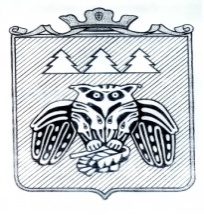 ПОСТАНОВЛЕНИЕадминистрации  муниципального образования муниципального района «Сыктывдинский»«Сыктывдiн» муниципальнöйрайонынмуниципальнöй юкöнса администрациялöн Ш У Ö М                                                  от 13 декабря  2018  года                                                                                            № 12/1109Руководствуясь статьей 179 Бюджетного кодекса Российской Федерации и постановлением администрации муниципального района, распоряжением Правительства Республики Коми от 27 мая 2013 № 194-р  «Внедрение унифицированной процедуры стратегического  управления развитием муниципальных образований в Республике Коми», к Приказом Министерства экономики Республики Коми от 27 декабря 2017 года №  382,постановлением администрации МО МР «Сыктывдинский» от 30 марта 2018 года №3/263 «Об утверждении Порядка разработки, реализации и оценки эффективности  муниципальных программ  и методических указаний по разработке и реализации муниципальных программ в МО МР «Сыктывдинский», администрация муниципального образования муниципального района «Сыктывдинский» ПОСТАНОВЛЯЕТ:Утвердить муниципальную программу муниципального образования муниципального района «Сыктывдинский» «Создание условий для развития социальной сферы на 2019-2021 годы» согласно приложению.Признать утратившим силу постановление администрации муниципального образования муниципального района «Сыктывдинский» от 9 ноября 2018 года № 11/988 «Об утверждении муниципальной программы МО МР «Сыктывдинский» «Создание условий для развития социальной сферы на 2019-2021 годы».Контроль за исполнением настоящего постановления возложить на заместителя руководителя администрации муниципального района (В.Ю. Носов).Настоящее постановление подлежит официальному опубликованию и вступает в силу с 1 января 2019 года.И.о. руководителя администрации муниципального района                                                                                     Л.Ю. ДоронинаПриложениек постановлению администрации муниципального района «Сыктывдинский»от13 декабря 2018 года №12/1109Муниципальная программа муниципального образования  муниципального района «Сыктывдинский» «Создание условий для развития социальной сферы на 2019-2021 годы»Ответственный исполнитель (исполнитель): Боброва Елена Борисовна, начальник отдела по работе с Советом и сельскими поселениямиадминистрации МО МР «Сыктывдинский»,тел. 8/82130/7-21-34, факс 8/82130/7-16-65,E-mail – e.b.bobrova@syktyvdin.rkomi.ruДата составления проекта « 28 » августа 2018г. Начальник отдела по работе с Советоми сельскими поселениямиадминистрации МО МР «Сыктывдинский»                                                   Е.Б. БоброваПАСПОРТмуниципальной программы  муниципального образования муниципального района «Сыктывдинский»«Создание условий для развития социальной сферы на 2019-2021 годы»Приоритеты, цели, задачи  муниципальной программы в соответствующей сфере социально-экономического развития МО МР «Сыктывдинский»Приоритеты реализуемой муниципальной политики, определяются Стратегией социального - экономического развития МО МР «Сыктывдинский» на период до 2021 года.Главной целью Программы является обеспечение условий для развития социальной сферы  муниципального района.Основная цель и задачи Программы соответствуют приоритетам политики развития социальной сферы муниципального района, Программой обеспечена взаимосвязь с другими стратегическими документами муниципального образования.Приоритетами в сфере реализации Программы являются:- сохранение уровня безработицы не более 2,95%;- создание общественных и временных рабочих мест для безработных граждан;- создание временных рабочих мест для несовершеннолетних граждан от 14 до 18 лет;- реализация проектов «народный бюджет» в сфере занятости населения;- организация ярмарок вакансий и учебных рабочих мест;- развитие института социально ориентированных некоммерческих организаций;- популяризация деятельности социально ориентированных некоммерческих организаций среди жителей района в СМИ;- реализация социальных проектов социально ориентированными некоммерческими организациями;-  снижение заболеваемости и смертности населения;- формирование культуры здорового образа жизни;- профилактика заболеваний;- укрепление здоровья;-  обеспечение кадрами;- увеличение доли приоритетных объектов, находящихся в муниципальной собственности, и услуг, предоставляемых муниципальными учреждениями, доступных для граждан с инвалидностью и иных маломобильных групп населения;- увеличение количества граждан пожилого возраста, участвующих в культурно-досуговых мероприятиях.Для достижения цели Программы будут решаться следующие задачи:-  содействие занятости населения;            - обеспечение поддержки социально ориентированных некоммерческих организаций;       - формирование культуры здорового образа жизни населения;       - привлечение и закрепление медицинских кадров;       - обеспечение доступа к объектам и услугам граждан с инвалидностью и иных маломобильных групп населения;              - обеспечение комплекса мер по улучшению качества жизни старшего поколения.Реализация запланированного Программой комплекса мероприятий позволит обеспечить:Недопущение роста уровня безработицы среди экономически активного населения;Создание временных рабочих мест;Стимулирование занятости несовершеннолетних от 14 до 18 лет в свободное от основной учебы время;Снижение уровня правонарушений среди несовершеннолетних;Решение вопросов местного значения через реализацию проектов в сфере занятости населения;Увеличение гражданской активности населения через деятельность в социально ориентированных некоммерческих организациях;Продолжение развития системы взаимодействия органов местного самоуправления и населения;Увеличение уровня информированности населения о деятельности СО НКО;Увеличение ресурсов СО НКО -  финансовых, человеческих, информационных;Снижение заболеваемости населения;Снижение смертности населения;Увеличение доли объектов, находящихся в муниципальной собственности, и услуг, предоставляемых муниципальными учреждениями, доступных для граждан с инвалидностью и иных маломобильных групп населения;Увеличение количества граждан пожилого возраста, принимающих участие в спортивных и культурно – массовых мероприятиях;Повышение коммуникативных и социальных связей граждан пожилого возраста.Реализация Программы позволит обеспечить дальнейшее развитие социальной сферы муниципального района, что, в свою очередь, приведет к повышению качества жизни населения Сыктывдинского района.Выполнению поставленных задач могут помешать риски, сложившиеся под воздействием негативных факторов и имеющихся в районе социально-экономических проблем.Основными рисками при реализации Программы являются:риск неэффективности организации и управления процессом реализации программных мероприятий;риск, связанный с неэффективным использованием средств, предусмотренных на реализацию мероприятий Программы и входящих в нее подпрограмм;социально- экономические риски, которые могут привести к снижению объема привлекаемых средств.С целью минимизации влияния рисков на достижение цели и запланированных результатов ответственным исполнителем в процессе реализации Программы возможно принятие следующих общих мер:мониторинг реализации Программы, позволяющий отслеживать выполнение запланированных мероприятий и достижения промежуточных показателей и индикаторов Программы;принятие решений, направленных на достижение эффективного взаимодействия исполнителей и соисполнителей Программы, а также осуществление контроля качества ее выполнения;оперативное реагирование на изменение факторов внешней и внутренней среды и внесение соответствующих корректировок в Программу.Принятие общих мер по управлению рисками осуществляется ответственным исполнителем Программы в процессе мониторинга реализации Программы и оценки ее эффективности и результативности.Оценка эффективности и результативности программы проводится ответственным исполнителем муниципальной программы в соответствии  с Порядком разработки, реализации и оценки эффективности муниципальных программ муниципального образования муниципального района «Сыктывдинский», утвержденным постановлением администрации МО МР «Сыктывдинский».ПАСПОРТподпрограммы 1 «Содействие занятости населенияПАСПОРТподпрограммы 2 «Поддержка социально ориентированных некоммерческих организаций»ПАСПОРТПодпрограммы 3  «Здоровое население» ПАСПОРТПодпрограммы 4  «Доступная среда» ПАСПОРТПодпрограммы 5  «Старшее поколение» Приложение 1 к программе МО МР «Сыктывдинский» «Создание условий для развития социальной сферы  на 2019-2021 годы»Таблица № 1Перечень и сведения о целевых индикаторах и показателях муниципальной программы и подпрограмм Таблица № 2Перечень основных мероприятий муниципальной программыТаблица № 3Информация по финансовому обеспечению муниципальной программы за счет средств бюджета муниципального района «Сыктывдинский»(с учетом средств межбюджетных трансфертов)Таблица 4Ресурсное обеспечение и прогнозная (справочная) оценка расходов местного бюджета на реализацию целей муниципальной программы (с учетом средств межбюджетных трансфертов)Приложение 2к программе МО МР «Сыктывдинский» «Создание условий для развития социальной сферы на 2019-2021 годы»ПОРЯДОКПРЕДОСТАВЛЕНИЯ СУБСИДИЙ ИЗ БЮДЖЕТАМО МР «СЫКТЫВДИНСКИЙ» НА ПОДДЕРЖКУ СОЦИАЛЬНООРИЕНТИРОВАННЫХ НЕКОММЕРЧЕСКИХ ОРГАНИЗАЦИЙ1. Настоящий Порядок регулирует предоставление на конкурсной основе субсидий из бюджета муниципального образования муниципального района «Сыктывдинский» социально ориентированным некоммерческим организациям, зарегистрированным на территории Сыктывдинского района, не являющимся муниципальными учреждениями и осуществляющими деятельность по приоритетным направлениям в соответствии с учредительными документами (далее соответственно – субсидии, Заявители).2. Субсидии предоставляются в пределах средств, предусмотренных решением о бюджете муниципального образования муниципального района «Сыктывдинский» на очередной финансовый год и плановый период (в том числе за счет субсидий из республиканского бюджета Республики Коми) на реализацию муниципальной программы «Создание условий для развития социальной сферы муниципального образования муниципального района «Сыктывдинский» на 2015-2020 годы», утвержденной постановлением администрации муниципального района «Сыктывдинский» от 13 ноября 2014 года № 11/2260.3. Субсидии предоставляются на конкурсной основе (далее – конкурс) Заявителям, реализующим проекты в следующих приоритетных направлениях: 1) профилактика социального сиротства, поддержка материнства и детства (проекты в области профилактики отказов матерей от детей при их рождении, содействия устройству детей в семьи, поддержки семей с детьми, оказавшихся в трудной жизненной ситуации, содействия социальной адаптации воспитанников детских домов и учреждений интернатного типа, содействия профилактике правонарушений несовершеннолетних, поддержки многодетных семей, потерявших кормильца, содействия занятости членов таких семей, предоставления бесплатной информации семьям с детьми о формах предоставления помощи);2) повышение качества жизни людей пожилого возраста (проекты в области оказания услуг социального обслуживания одиноких граждан пожилого возраста, социальной поддержки граждан пожилого возраста, помещенных в стационарные учреждения социального обслуживания, содействия дополнительному образованию социализации и занятости граждан пожилого возраста);3) социальная адаптация инвалидов и их семей (проекты в области оказания услуг социального обслуживания инвалидов, содействия занятости инвалидов, поддержки семей, воспитывающих детей-инвалидов, содействие развитию инклюзивного образования и дополнительного образования инвалидов);4) развитие дополнительного образования, научно-технического и художественного творчества, массового спорта, краеведческой и экологической деятельности (проекты в области создания и развития организаций дополнительного образования, кружков, секций, проведения научных экспедиций, разработки, апробации и распространения методик гражданского образования, связывающих учебный процесс и участие обучающихся в общественно полезной деятельности; реализации программ повышения квалификации специалистов, работающих в данных направлениях; реконструкции и строительства спортивных объектов в образовательных учреждениях; организации пропаганды занятий физической культурой и спортом; разработки соответствующих современным требованиям методик занятий физической культурой и спортом);5) развитие межнационального сотрудничества (проекты в области развития практики межнационального сотрудничества, обеспечивающей предупреждение возникновения и обострения межнациональной напряженности в обществе);6) профилактика употребления психотропных веществ, наркотических средств, алкоголя, курения табака, реабилитации лиц, страдающих алкогольной зависимостью и зависимостью от наркотического средства или психотропного вещества (проекты в области предотвращения аддитивного поведения населения, предотвращения рецидивов после лечения ранних форм алкоголизма и наркомании, реабилитации в случаях неоднократных рецидивов);7) развитие активности молодежи в различных сферах деятельности (проекты в области патриотического воспитания молодежи, поддержки молодежи, оказавшейся в трудной жизненной ситуации, содействия в организации летнего отдыха и здорового образа жизни молодежи, кадрового и информационного обеспечения молодежи, содействия в организации труда и занятости молодежи, волонтерской деятельности молодежи; допризывной подготовки молодежи);8) оказание всесторонней помощи гражданам по обеспечению реализации и защиты их прав на приобретение качественных товаров, работ и услуг (проекты в области защиты прав потребителей);9) развитие деятельности в области самоорганизации граждан для осуществления собственных инициатив по вопросам местного значения (проекты, направленные на улучшение качества жизни населения на отдельно взятой территории Республики Коми, а также на повышение активности населения в деятельности территориального общественного самоуправления на этой территории);10) формирование в обществе нетерпимости к коррупционному поведению (проекты, направленные на искоренение в обществе коррупционных явлений);11) иные направления деятельности, мероприятия по которым осуществляются органом местного самоуправления муниципального района в соответствии с утвержденной им программой (подпрограммой, основным мероприятием) поддержки.4. Организация проведения конкурсного отбора осуществляется отделом по работе с Советом и сельскими поселениями администрации муниципального района «Сыктывдинский» (далее-Организатор конкурса).Заключение о признании проектов прошедшими (не прошедшими) конкурсный отбор и о возможности (невозможности) предоставления субсидии принимается  комиссией по отбору проектов, созданной администрацией муниципального района «Сыктывдинский» (далее - Комиссия). Персональный состав Комиссии и регламент ее работы утверждается постановлением администрации МО МР «Сыктывдинский».5. Субсидия предоставляется при условии:отсутствия в отношении Заявителя процедур ликвидации, реорганизации, банкротства, приостановления его деятельности в порядке, установленном законодательством Российской Федерации;отсутствия у Заявителя на дату подачи документов на конкурсный отбор задолженности по налоговым и иным обязательным платежам в бюджеты бюджетной системы Российской Федерации либо если размер указанной задолженности не превышает 2 тысячи рублей;внесения Заявителем собственного вклада в виде внебюджетных финансовых средств в реализацию мероприятий, предусмотренных проектом, в размере не менее 5 % от размера получаемой субсидии на реализацию проекта и (или) использование иного вклада, источником которых не являются денежные средства (безвозмездно полученное имущество, работы и услуги, труд добровольцев);отсутствия факта нецелевого использования Заявителем предоставленной ранее субсидии и непредставления Заявителем отчетности о целевом использовании средств субсидии и о достижении значений показателей результативности использования субсидии и (или) иной отчетности, которая предусмотрена соглашением о предоставлении субсидии.6. Для получении субсидии Заявитель представляет в адрес Организатора конкурса (с.Выльгорт, ул.Д.Каликовой, д.62, каб.33, тел.7-23-34, (время работы с понедельника по четверг с 8.45 до 13.00, с 14.00 до 17.15, в пятницу с 8.45 до 13.00, с 14.00 до 15.45, суббота и воскресенье – выходной день) следующие документы:1) заявку на предоставление субсидии согласно приложению 1 к Порядку;2) копии Устава социально ориентированной некоммерческой организации, свидетельства о государственной регистрации, свидетельства о постановке на учет в налоговом органе по месту нахождения на территории Сыктывдинского района;3) справку налогового органа об отсутствии у некоммерческой организации задолженности по уплате налогов, сборов, пеней и налоговых санкций, подлежащих уплате в соответствии с законодательством Российской Федерации;4) копию утвержденного проекта, направленного на осуществление мероприятий по приоритетным направлениям, указанным в пункте 3 настоящего Порядка, и включающего следующие разделы:цель (цели) и задачи проекта;основные мероприятия, этапы и сроки реализации проекта;ресурсное обеспечение проекта;ожидаемые результаты реализации проекта и методика их оценки;смета планируемых затрат на реализацию проекта с указанием всех источников;показатели результативности и эффективности реализации проекта.7. Предоставление субсидии осуществляется в следующем порядке.Организатор конкурса размещает на официальном сайте информацию о приеме заявок на получение субсидии, в которой содержится срок предоставления заявок (не менее 30 дней), перечень необходимых документов на получение субсидии, адрес подачи заявок, контактные телефоны и вид (виды) деятельности, по которому(ым) объявляется конкурс.Заявка на получение субсидии представляется в администрацию МО МР «Сыктывдинский» или направляется почтовым отправлением. Заявка на получение субсидии, представленная Заявителем в соответствии с подпунктом 1 пункта 6 настоящего Порядка в администрацию МР «Сыктывдинский» в течение срока приема заявок, регистрируется отделом общего обеспечения в порядке поступления.Если информация (в том числе документы), включенная в состав заявки на участие в отборе, содержит персональные данные, в состав заявки должны быть включены согласия субъектов этих данных на их обработку, соответствующую условиям отбора. В противном случае включение в состав заявки на участие в конкурсе информации, содержащей персональные данные, не допускается.Вышеперечисленные документы должны быть сброшюрованы в одну папку (первыми должны быть подшиты заявка и опись), пронумерованы (с единой нумерацией для всего пакета документов, то есть 1, 2, 3, 4 и т.д.).Заявка представляется на бумажном носителе.Заявка регистрируется в течение одного рабочего дня с момента поступления в отделе общего обеспечения администрации МР «Сыктывдинский».Заявитель вправе в любое время до момента проведения рассмотрения заявки отозвать свою заявку, для чего необходимо направить в администрацию МР «Сыктывдинский» письменное уведомление. Датой отзыва является дата регистрации письменного уведомления в соответствии с пунктом 7 настоящего Порядка.Организатор конкурса в срок не более 10 календарных дней после окончания срока приема заявок проверяет полноту (комплектность), оформление представленных документов, их соответствие требованиям, установленным настоящим Порядком, и направляет их для рассмотрения в Комиссию.Заседание Комиссии проводится не позднее 20 рабочих дней со дня окончания приема заявок на получение субсидии. В случае, если 20 рабочим днем является нерабочий день, заседание Комиссии переносится на первый рабочий день. Комиссия проводит оценку эффективности проекта. Каждый член Комиссии оценивает по группам критериев, представленным в таблице:В ходе заседания конкурсная комиссия выполняет расчет среднего балла заявки. Для этого сумма баллов, выставленных членами конкурсной Комиссии каждой заявке, делится на число членов конкурсной Комиссии, рассматривающих указанную заявку.Конкурсная Комиссия принимает решение о предоставлении субсидии при соблюдении следующих условий.Все заявки, набравшие 40 и более баллов, подразделяются на две категории:а) I категория – заявки, получившие 51 балл и выше, удовлетворяются в полном объеме, при этом общая сумма денежных средств по всем заявкам I категории не должна превышать 2/3 от общего объема денежных средств, выделяемых в соответствии с бюджетом муниципального района «Сыктывдинский» на очередной финансовый год и плановый период на исполнение соответствующих расходных обязательств; сумма денежных средств, выделяемых на эти цели победителям конкурса, распределяется между ними пропорционально;б) II категория – заявки, получившие от 40 до 50 баллов, общая сумма денежных средств по всем заявкам II категории составляет не менее 1/3 от общего объема денежных средств, выделяемых в соответствии с бюджетом муниципального района «Сыктывдинский»  на очередной финансовый год и плановый период на исполнение соответствующих расходных обязательств и распределяется между организациями пропорционально. Оставшаяся сумма после распределения субсидий организациям, у которых заявки отнесены к I категории, распределяется пропорционально между организациями, у которых заявки отнесены ко II категории.Комиссия отклоняет заявку в случае, если средний балл заявки ниже 40 баллов.8. Результаты решения Комиссии оформляются протоколом и подписываются председателем Комиссии, а в его отсутствие - заместителем председателя Комиссии, и секретарем. Решения Комиссии носят рекомендательный характер.9. Секретарь Комиссии не позднее 3 календарных дней со дня рассмотрения Комиссией заявок, направляет протокол заседания Комиссии - руководителю администрации района для принятия решения о предоставлении (отказе в предоставлении) финансовой поддержки.10. Администрация в течение трех календарных дней со дня поступления протокола принимает решение о предоставлении (об отказе в предоставлении) финансовой поддержки. Решение оформляется постановлением администрации МО МР «Сыктывдинский». Уведомление о предоставлении субсидии направляется Заявителю в течение 3 рабочих дней со дня принятия решения.11. Срок подготовки и направления соглашения между администрацией МР «Сыктывдинский» и НКО (приложение 2 к Порядку) не может превышать 10 календарных дней со дня принятия администрацией МР «Сыктывдинский» решения о предоставлении субсидии. В случае принятия решения об отказе в предоставлении субсидии администрация МР «Сыктывдинский» направляет мотивированный отказ в течение указанного срока.12. Перечисление субсидий Заявителям производится в объемах и сроки, установленные условиями соглашения.13. Администрация МР «Сыктывдинский» перечисляет в установленном порядке субсидии на расчетные счета получателей субсидии, открытые в кредитных организациях, в течение 15 календарных дней со дня заключения соглашения о предоставлении субсидии.14. Заявители ежеквартально в срок до 5 числа месяца, следующего за отчетным периодом, представляют в отдел по работе с Советом и сельскими поселениями администрации МР «Сыктывдинский» отчеты о расходовании субсидий в порядке и форме согласно приложениям 3 и 4 к Порядку.15. Перечисление субсидий Заявителям приостанавливается в следующих случаях:1) представление документов, указанных в пункте 7 настоящего Порядка, с нарушением установленных сроков;2) выявление в документах, указанных в пункте 14 настоящего Порядка, недостоверных сведений;3) представление документов, указанных в пункте 14 настоящего Порядка, не в полном объеме.Приостановление перечисления субсидии в случаях, указанных в настоящем пункте, осуществляется со дня, следующего за днем выявления указанных обстоятельств.16. Некоммерческие организации лишаются права на получение субсидий в случае нецелевого использования средств субсидии, указанном в пункте 2 настоящего Порядка.17. Ответственность за достоверность представленных в администрацию МР «Сыктывдинский» сведений и отчетов возлагается на некоммерческие организации.18. Субсидии являются целевыми и не могут быть направлены на иные цели. Нецелевое использование средств субсидии влечет применение мер ответственности в соответствии с законодательством Российской Федерации.Остаток неиспользованной субсидии подлежит возврату в доход бюджета МР «Сыктывдинский» не позднее 10 декабря года отчетного финансового года.19. Главный распорядитель (распорядитель) бюджетных средств, предоставивший субсидию, и Контрольно-счетная палата МО МР «Сыктывдинский» проводят обязательную проверку соблюдения условий, целей и порядка предоставления субсидий иными некоммерческими организациями, не являющимися муниципальными учреждениями.Контроль за осуществлением расходов, источником финансового обеспечения которых являются субсидии, осуществляется отделом по работе с Советом и сельскими поселениями и финансовым управлением администрации МО МР «Сыктывдинский».20. Муниципальные правовые акты, принимаемые администрацией МО МР «Сыктывдинский» во исполнение настоящего Порядка, размещаются в установленном порядке на сайте администрации МО МР «Сыктывдинский» www.syktyvdin.ru в течение 7 рабочих дней со дня их принятия.21. Решения, действия (бездействия) Комиссии, администрации МО МР «Сыктывдинский» и ее должностных лиц могут быть обжалованы Заявителями в соответствии с законодательством Российской Федерации.Приложение 1к Порядкупредоставления субсидийиз бюджета МО МР «Сыктывдинский»на поддержку социально ориентированныхнекоммерческих организаций            Представляется в администрацию МР «Сыктывдинский»ЗАЯВКАсоциально ориентированной некоммерческой организациидля предоставления субсидии из бюджета МО МР «Сыктывдинский»________________________________________________________________________(полное наименование некоммерческой организации)       		Достоверность  информации  (в  том  числе документов), представленной в составе   заявки   для   предоставления   субсидии   из   бюджета   МО   МР «Сыктывдинский»  на  поддержку  социально  ориентированных  некоммерческих организаций, подтверждаю.    С  условиями  предоставления субсидии из бюджета МО МР «Сыктывдинский»ознакомлен и согласен.    _____________________________________ _____________ ___________________(наименование должности руководителя    (подпись)   (фамилия, инициалы)          некоммерческой организации)    "___" ____________ 20__ г. М.П.    Достоверность сведений, указанных в заявке, подтверждаю _______________ (подпись)Приложение 2к Порядку предоставления субсидийиз бюджета МО МР «Сыктывдинский»на поддержку социально ориентированныхнекоммерческих организацийСОГЛАШЕНИЕмежду администрацией МР «Сыктывдинский»и _________________________________________________________________________   (наименование социально ориентированной некоммерческой организации о предоставлении субсидии на поддержку социально ориентированной некоммерческой организации)    с.Выльгорт   "___" _________ 20__ г.    Администрация   муниципального  района  «Сыктывдинский»,  именуемая  в дальнейшем  Администрация,  в лице Главы МР «Сыктывдинский» - руководителя администрации  района  Лажанева Олега Амвросиевича,  действующего  на основании  Устава МО МР «Сыктывдинский», с одной стороны, и____________________________________________________________________________________,(полное наименование социально ориентированной некоммерческой организации)именуем__ в дальнейшем Получатель, в лице _____________________________________________________,                            (должность, фамилия, имя, отчество)действующего на основании ___________________________________________________________________,(документ, на основании которого действует  должностное лицо)с   другой   стороны,   в   дальнейшем  совместно  именуемые  Сторонами,  в соответствии  со   статьей 31.1.  Федерального  закона  от 12 января 1996 г. N  7-ФЗ  «О некоммерческих организациях», а также с  Порядком предоставления субсидий   из   бюджета  МО  МР  «Сыктывдинский» на  поддержку  социально ориентированных  некоммерческих  организаций,  утвержденным  постановлением администрацией МР «Сыктывдинский» (далее - Порядок),_____________________________________________________________________________, (указывается наименование, номер, дата утверждения постановления администрацией МР «Сыктывдинский» о предоставлении субсидий)заключили настоящее Соглашение о нижеследующем.                           1. Предмет Соглашения    1.1.    Предметом   настоящего   Соглашения   является   предоставление Получателю  в  20__  году  субсидии  из  бюджета  МО МР «Сыктывдинский» на осуществление мероприятий, предусмотренных п.2.1. настоящего Соглашения.    1.2.    Размер    субсидии,    предоставляемой   из   бюджета   МО   МР «Сыктывдинский»   в   соответствии  с  настоящим  Соглашением,  составляет__________ (________________) рублей.   (сумма прописью)    1.3.  Субсидия  перечисляется  Получателю  в  соответствии со следующим графиком (условиями) _____________________________________________________.                      (указывается график (условия) перечисления субсидии)                          2. Перечень мероприятий    2.1.  Субсидия  из  бюджета  МО  МР  «Сыктывдинский»  в соответствии с настоящим   Соглашением   предоставляется   Получателю   для  осуществления следующих мероприятий:                       3. Права и обязанности Сторон    3.1. Администрация вправе:а)  осуществлять контроль за соблюдением Получателем условий настоящего Соглашения;    б)   запрашивать  у  Получателя  информацию,  связанную  с  исполнением настоящего Соглашения.    3.2.  Администрация обязана предоставить Получателю субсидию из бюджета МО  МР  Сыктывдинский» в размере и в соответствии с графиком (условиями), указанными в  пунктах 1.2. и 1.3. настоящего Соглашения.    3.3. Получатель обязан:    а)  использовать  субсидию  по  целевому  назначению  на  осуществление мероприятий, указанных в пункте 2.1. настоящего Соглашения, в соответствии с законодательством Российской Федерации;    б)  вести  отдельный  учет расходов, источником финансового обеспечения которых является субсидия из бюджета МО МР «Сыктывдинский»;    в) представлять в Администрацию:    -   информацию,  связанную  с  исполнением  настоящего  Соглашения,  непозднее  чем  через  10  календарных дней со дня получения соответствующего запроса;    -   отчет   о  расходах,  источником  финансового  обеспечения  которых является субсидия, по форме и в сроки, установленные Порядком.    г)  остаток неиспользованной субсидии подлежит возврату в доход бюджета МР «Сыктывдинский» в срок до 15 февраля 20___ года.                         4. Ответственность Сторон    4.1.  Стороны  несут  ответственность  за  неисполнение обязательств по настоящему   Соглашению   либо   исполнение   их   ненадлежащим  образом  в соответствии с законодательством Российской Федерации.    4.2. Получатель несет ответственность за:    несоблюдение условий настоящего Соглашения;    недостоверность  представляемых  в  Администрацию  сведений и нецелевое использование субсидии из бюджета МО МР «Сыктывдинский».    4.3.  В  случае нецелевого использования субсидии она подлежит возврату в доход бюджета МО МР «Сыктывдинский» в порядке, предусмотренном бюджетным законодательством Российской Федерации.    4.4.  Администрация приостанавливает перечисление субсидии Получателю в соответствии с  п.15 Порядка, утвержденного постановлением администрации МР «Сыктывдинский» от 03.03.2014 №3/381.    4.5.  При нарушении Получателем условий и обязательств, предусмотренных настоящим  Соглашением,  Администрация  принимает  в  одностороннем порядке решение   о   расторжении  настоящего  Соглашения.  Расторжение  настоящего Соглашения   Администрацией   в   одностороннем   порядке   влечет  возвратпредоставленной  субсидии  в части, не использованной Получателем на момент получения  уведомления Администрации о расторжении настоящего Соглашения, в бюджет  МО  МР  «Сыктывдинский»  не  позднее чем через 10 календарных дней после получения указанного уведомления.                        5. Заключительные положения    5.1.  Настоящее  Соглашение  вступает  в  силу  со  дня  его подписания Сторонами   и  действует  до  момента  полного  исполнения  Сторонами  всех обязательств по нему.    5.2.  Изменение  условий  настоящего  Соглашения  допускается только по соглашению Сторон, составленному в простой письменной форме.    5.3.   Все   споры,  которые  могут  возникнуть  в  связи  с  настоящим Соглашением, будут разрешаться Сторонами путем переговоров.    5.4.  В  случае  невозможности  разрешения  возникших  между  Сторонами споров  путем  переговоров  они  подлежат  рассмотрению  в Арбитражном суде Республики Коми.    5.5.  Настоящее  Соглашение  составлено  в  трех  идентичных  и имеющих равную юридическую  силу  экземплярах  на  русском  языке:  два экземпляра передаются Администрации и один Получателю.Приложение 3к  Порядку предоставления субсидийиз бюджета МО МР «Сыктывдинский»на поддержку социально ориентированныхнекоммерческих организацийПОРЯДОКПРЕДСТАВЛЕНИЯ ОТЧЕТОВ О РАСХОДАХ, ИСТОЧНИКОМ ФИНАНСОВОГООБЕСПЕЧЕНИЯ КОТОРЫХ ЯВЛЯЮТСЯ СУБСИДИИ, ПРЕДОСТАВЛЯЕМЫЕИЗ БЮДЖЕТА МО МР «СЫКТЫВДИНСКИЙ» НА ПОДДЕРЖКУСОЦИАЛЬНО ОРИЕНТИРОВАННЫХ НЕКОММЕРЧЕСКИХ ОРГАНИЗАЦИЙ1. Настоящий Порядок устанавливает правила представления отчетов о расходах, источником финансового обеспечения которых являются субсидии, предоставляемые из бюджета МО МР «Сыктывдинский» на поддержку социально ориентированных некоммерческих организаций (далее - субсидия).2. Социально ориентированные некоммерческие организации, получающие субсидии (далее - получатели субсидий), представляют в администрацию МО МР «Сыктывдинский» отчет о целевом использовании субсидии на бумажном носителе.3. Получатели субсидии составляют отчет на основании документов, подтверждающих целевое использование субсидии.4. Получатели субсидии осуществляют учет и хранение документов, подтверждающих использование субсидии.5. Отчет составляется в рублях с двумя десятичными знаками после запятой в двух экземплярах.6. Отчет подписывается руководителем получателя субсидии, главным бухгалтером и заверяется печатью получателя субсидии.7. Отчет представляется получателем субсидии в администрацию МО МР «Сыктывдинский» ежемесячно, до 15-го числа, следующего месяца, в двух экземплярах: один экземпляр остается в  отделе по работе с Советом и сельскими поселениями администрации МО МР «Сыктывдинский», второй экземпляр с пометкой администрации МО МР «Сыктывдинский» о получении отчета возвращается получателю субсидии.Приложение 4к Порядку предоставления субсидийиз бюджета МО МР «Сыктывдинский»на поддержку социально ориентированныхнекоммерческих организацийОТЧЕТо расходовании субсидий ________________(период)___________________________________________________________________________(наименование социально ориентированной некоммерческой организации)    Руководитель организации                     __________________________  (подпись)    Главный бухгалтер                            __________________________  (подпись)    ДатаПриложение 5программе МО МР «Сыктывдинский» «Создание условий для развития социальной сферы на 2019-2021 годы»Состав и положение окомиссии по распределению субсидий из бюджета МО МР «Сыктывдинский» социально ориентированным некоммерческим организациямI. Состав комиссии- Федюнева Алёна Ивановна -  заместитель руководителя администрации муниципального района, председатель комиссии;- Изъюрова Елена Александровна – начальник архивного отдела администрации МО МР «Сыктывдинский», секретарь комиссии.Члены комиссии:- Холопова Марина Викторовна – начальник отдела бухгалтерского учета и отчетности администрации МО МР «Сыктывдинский»;- Боброва Елена Борисовна – начальник отдела по работе с Советом и сельскими поселениями администрации МО МР «Сыктывдинский»;- Малахова Марина Леонидовна – начальник отдела экономического развития администрации МО МР «Сыктывдинский»;- Жигалова Людмила Анатольевна – главный специалист отдела по работе с Советом и сельскими поселениями администрации МО МР «Сыктывдинский»;-  Муравьев Владимир Николаевич – депутат Совета МО МР «Сыктывдинский» (по согласованию);- Чувъюрова Ирина Ивановна – председатель общества инвалидов Сыктывдинского района (по согласованию);- Полина Галина Аркадьевна - председатель Совета ветеранов Сыктывдинского района (по согласованию).II. Положение о комиссии1. Общие положения1.1. Комиссия по распределению субсидий из бюджета МО МР "Сыктывдинский" социально ориентированным некоммерческим организациям (далее - Комиссия) создается и действует на постоянной основе в целях упорядочения распределения субсидий социально ориентированным некоммерческим организациям на территории МО МР "Сыктывдинский".1.2. В своей работе Комиссия руководствуется Федеральным законом от 06.10.2003 N 131-ФЗ "Об общих принципах организации местного самоуправления в Российской Федерации", Федеральным законом от 12.01.1996 N 7-ФЗ "О некоммерческих организациях", Порядком предоставления субсидий из бюджета МО МР «Сыктывдинский» на поддержку социально ориентированных некоммерческих организаций, утвержденным постановлением администрации муниципального образования муниципального района «Сыктывдинский» от 3 марта 2014 года № 3/381.2. Порядок работы Комиссии2.1. Заседания комиссии проводятся не реже одного раза в год.2.2. На заседании Комиссии рассматриваются заявки социально ориентированных некоммерческих организаций на предоставление субсидий (далее – СО НКО).2.3. Заседание Комиссии является правомочным, если на нем присутствуют более половины членов Комиссии. 2.4. В состав Комиссии входит председатель Комиссии, секретарь Комиссии и члены Комиссии.2.5. В случае личной заинтересованности члена комиссии в результатах конкурса осуществляется отвод данного члена комиссии от рассмотрения конкурсных заявок социально ориентированных некоммерческих организаций. Отвод члена комиссии отражается в протоколе заседания комиссии.2.6. Руководство деятельностью Комиссии осуществляет председатель Комиссии.Председатель Комиссии:- председательствует на заседании Комиссии;- осуществляет руководство деятельностью Комиссии;- ведет заседания Комиссии;- планирует работу Комиссии;- осуществляет общий контроль за исполнением принятых Комиссией решений.2.7. Организацию заседаний Комиссии осуществляет секретарь Комиссии.Секретарь Комиссии:- осуществляет свою работу под руководством председателя Комиссии;- оповещает членов Комиссии о предстоящих заседаниях;- осуществляет подготовку материалов к заседаниям и обеспечивает ими членов Комиссии;- ведет и оформляет протоколы заседаний Комиссии;- организует проведение экспертизы документов, представляемых на рассмотрение Комиссии;- обеспечивает ведение документации Комиссии.2.8. Решения Комиссии принимаются простым большинством голосов присутствующих на заседании членов Комиссии. В случае равенства голосов голос председательствующего является решающим. Решения Комиссии оформляются протоколами, подписываются председательствующим, секретарем комиссии. Протокол хранится в отделе по работе с Советом и сельскими поселениями. Протокол является основанием для подготовки постановления администрации о выделении субсидий и заключения договора о предоставлении субсидий.2.9. Решения Комиссии могут быть обжалованы в порядке, установленном действующим законодательством Российской Федерации и Республики Коми.         2.10. Организационно-техническое обеспечение работы комиссии осуществляет отдел по работе с Советом и сельскими поселениями.Об утверждении муниципальной программыМО МР «Сыктывдинский» «Создание условий дляразвития социальной сферы на 2019-2021 годы»Ответственный исполнительмуниципальной программыОтдел по работе с Советом и сельскими поселениями администрации муниципального образования муниципального района «Сыктывдинский» (далее – отдел по работе с Советом и сельскими поселениями)Соисполнители муниципальной программыГБУ РК «Центр занятости населения Сыктывдинского района» (по согласованию);ГБУЗ РК «Сыктывдинская центральная районная больница» (по согласованию);Управление культуры администрации  МО МР «Сыктывдинский»;Управление образования администрации МО МР «Сыктывдинский»;Управление капитального строительства администрации МО МР «Сыктывдинский»;Совет ветеранов Сыктывдинского района (по согласованию);Общество инвалидов Сыктывдинского района (по согласованию).Подпрограммы муниципальной программы«Занятость населения»;2. «Поддержка социально ориентированных некоммерческих организаций»;3. «Здоровое население»;4. «Доступная среда»;5. «Старшее поколение».Программно-целевые инструменты муниципальной программыотсутствуютЦель муниципальной программы-содействие занятости населения;- поддержка социально ориентированных некоммерческих организаций;- улучшение состояния здоровья населения;- формирование условий для беспрепятственного доступа к социально значимым объектам и услугам граждан с инвалидностью и иных маломобильных групп населения;- осуществление комплекса мер по улучшению качества жизни, укреплению коммуникационных связей и оздоровлению граждан пожилого возрастаЗадачи муниципальной программы- участие в содействии занятости населения;- поддержка социально ориентированных некоммерческих организаций;- улучшение состояния здоровья населения;-  обеспечение доступа к объектам и услугам граждан с инвалидностью и иных маломобильных групп населения;- осуществление комплекса мер по улучшению качества жизни, укреплению коммуникационных связей и оздоровлению граждан пожилого возрастаЦелевые индикаторы и показатели муниципальной программы-  уровень зарегистрированной безработицы (%);- количество ТОСов на территории района (ед.);- количество публикаций в СМИ о социально ориентированных некоммерческих организациях (ед.);- количество социально ориентированных некоммерческих организаций, которым оказана финансовая поддержка в течение года (ед);- доля граждан, принявших участие в мероприятиях, проводимых некоммерческими организациями на территории муниципального района (городского округа), от общей численности населения муниципального района,(%);- общая смертность населения (на 1000 чел);- заболеваемость населения (тыс. случаев на 1000 населения);- доля приоритетных объектов, находящихся в муниципальной собственности, и услуг, предоставляемых муниципальными учреждениями, доступных для граждан с инвалидностью и иных маломобильных групп населения, (ед.)- количество лиц старшей возрастной группы, участвующих в спортивно-культурных мероприятиях (чел.)Этапы и сроки реализации муниципальной программыСрок реализации Программы: 2019-2021 гг.Объемы финансированиямуниципальной программыОбщий объём финансирования Программы на 2019-2021 годы предусматривается в размере 8.430,0 тыс. рублей, в том числе:за счет средств федерального бюджета – 0 тыс. рублей.а счёт средств бюджета Республики Коми – 0 тыс. рублей;за счёт средств местного бюджета – 8.430,0 тыс. рублей;Прогнозный объём финансирования Программы по годам составляет:за счёт средств федерального бюджета 2019 год – 0 тыс. рублей;2020 год – 0 тыс. рублей;2021 год – 0 тыс. рублей;за счёт средств бюджета Республики Коми:2019 год – 0 тыс. рублей;2020 год – 0 тыс. рублей;2021 год – 0 тыс. рублей;за счёт средств местного бюджета:2019 год – 2.810,0 тыс. рублей;2020 год – 2.810,0 тыс. рублей;2021 год – 2.810,0 тыс. рублей;Объём бюджетных ассигнований уточняется ежегодно при формировании бюджета МО МР «Сыктывдинский» на очередной финансовый год и плановый период и при внесении изменений в бюджет муниципального района «Сыктывдинский»Ожидаемые результаты реализациимуниципальной программыРеализация мероприятий программы в 2019-2021 годов позволит ежегодно:- сохранить уровень зарегистрированной безработицы не более  2,95%;- организовать содействие во временном трудоустройстве на общественные и временные работы 245 чел.;- организовать содействие во временном трудоустройстве в свободное от учебы время не менее 200 несовершеннолетним гражданам от 14 до 18 лет;- организовать не менее 7 ярмарок вакансий и учебных рабочих мест; - увеличить количество ТОСов на территории района не менее 1 ед. ежегодно;- увеличить количество публикаций в СМИ о деятельности СО НКО до 1 раза в квартал;- увеличить количество СО НКО, которым оказана финансовая поддержка  не менее 2 ед. ежегодно;- увеличить долю граждан, принявших участие в мероприятиях, проводимых некоммерческими организациями на территории муниципального района, от общей численности населения муниципального района до 16%;- уменьшить общую смертность населения до 11,6 на 1000 чел.;- уменьшить заболеваемость населения до 1798 на 1000  населения;- увеличить долю приоритетных объектов, находящихся в муниципальной собственности, и услуг, предоставляемых муниципальными учреждениями, доступных для граждан с инвалидностью и иных маломобильных групп населения не менее 2 ежегодно;- увеличить количество лиц старшей возрастной группы, участвующих в спортивно-культурных мероприятиях до 740 чел.Ответственный исполнитель подпрограммыОтдел по работе с Советом и сельскими поселениямиСоисполнители программыГУ РК "Центр занятости населения Сыктывдинского района" (по согласованию) Программно-целевые инструменты подпрограммыотсутствуютЦель подпрограммыСодействие занятости населенияЗадачи подпрограммыУчастие в содействии занятости населенияЦелевые индикаторы и показатели подпрограммы- уровень зарегистрированной безработицы (%);Этапы и сроки реализации подпрограммыСрок реализации подпрограммы – 2019-2021 годы.Объемы финансирования подпрограммы«Общий объём финансирования подпрограммы  на 2019-2021 годы предусматривается в размере  5.160,0 тыс. руб., в том числе:за счет средств федерального бюджета – 0 тыс. рублей.за счёт средств бюджета Республики Коми – 0 тыс. рублей;за счёт средств местного бюджета – 5.160,0 тыс. рублей;Прогнозный объём финансирования подпрограммы по годам составляет:за счёт средств федерального бюджета 2019 год – 0 тыс. руб.;2020 год – 0 тыс. руб.;2021 год – 0 тыс. руб.;за счёт средств бюджета Республики Коми:2019 год – 0 тыс. руб.;2020 год – 0 тыс. руб.;2021 год – 0 тыс. руб.;за счёт средств местного бюджета:2019 год – 1.720,0 тыс. руб.;2020 год – 1.720,0 тыс. руб.;2021 год – 1.720,0 тыс. руб.Ожидаемые результаты реализации подпрограммыКачественные:Реализация мероприятий подпрограммы в течение 2019 - 2021 годов позволит ежегодно:- Организовать содействие во временном трудоустройстве:- 200 гражданам на общественные работы;- 45 гражданам, испытывающим трудности в поиске работы, и 200 несовершеннолетним гражданам в возрасте 14 - 18 лет на временные работы.- Организовать не менее 7 ярмарок вакансий и учебных рабочих мест.Количественные:Реализация программы позволит к 2021 г. достичь следующих показателей:1) уровень регистрируемой безработицы не более 2,95%;2) доля граждан, удовлетворенных полнотой и качеством оказания государственных услуг не менее 91%.Ответственный исполнительподпрограммыОтдел  по работе с Советом и сельскими поселениями Соисполнители подпрограммыструктурные подразделения администрации МР "Сыктывдинский"Программно-целевые инструментыотсутствуютЦель подпрограммыПоддержка социально ориентированных некоммерческих организаций (СО НКО)Задачи подпрограммы1.Содействие увеличению количества социально ориентированных некоммерческих организаций, направленных на решение социально значимых проблем Сыктывдинского района.2.Развитие социального партнерства между администрацией муниципального района «Сыктывдинский» и социально ориентированными некоммерческими организациями3. Материальная поддержка мероприятий, проводимых социально ориентированными некоммерческими организациями.Целевые индикаторы и показатели подпрограммы- количество ТОСов на территории района;- количество социально ориентированных некоммерческих организаций, которым оказана финансовая поддержка в течение года, единиц;- доля граждан, принявших участие в мероприятиях, проводимых некоммерческими организациями на территории муниципального района (городского округа), от общей численности населения муниципального района,(%)Этапы и сроки реализацииподпрограммыСрок реализации подпрограммы – 2019-2021 годы.Объемы финансированияподпрограммы«Общий объём финансирования подпрограммы  на 2019-2021 годы предусматривается в размере  900,0 тыс. руб., в том числе:за счет средств федерального бюджета – 0 тыс. рублей.за счёт средств бюджета Республики Коми – 0 тыс. рублей;за счёт средств местного бюджета – 900,0 тыс. рублей;Прогнозный объём финансирования подпрограммы по годам составляет:за счёт средств федерального бюджета 2019 год – 0 тыс. руб.;2020 год – 0 тыс. руб.;2021 год – 0 тыс. руб.;за счёт средств бюджета Республики Коми:2019 год – 0 тыс. руб.;2020 год – 0 тыс. руб.;2021 год – 0 тыс. руб.;за счёт средств местного бюджета:2019 год – 300,0 тыс. руб.;2020 год – 300,0 тыс. руб.;2021 год – 300,0 тыс. руб.Ожидаемые результаты реализацииподпрограммыувеличить количество ТОСов на территории района не менее 1  ед. ежегодно;- увеличить количество публикаций в СМИ о деятельности СО НКО до 1 раза в квартал;- количество социально ориентированных некоммерческих организаций, которым оказана финансовая поддержка в течение года, единиц – не менее 2;- увеличить долю граждан, принявших участие в мероприятиях, проводимых некоммерческими организациями на территории муниципального района, от общей численности населения муниципального района до 16%;Ответственный
исполнитель  подпрограммы       Отдел по работе с Советом и сельскими поселениямиСоисполнители
подпрограммы         ГБУЗ РК «Сыктывдинская ЦРБ» Программно-целевые инструменты подпрограммыотсутствуютЦель подпрограммы    Улучшение состояния здоровья населения муниципального районаЗадачи  подпрограммы1. Формирование культуры здорового образа жизни населения муниципального района;2. Привлечение и закрепление медицинских кадровЦелевые      
индикаторы и 
показатели   
подпрограммы     - общая смертность населения (на 1000 чел.);- заболеваемость населения (тыс. случаев на 1000 тыс. нас.)Этапы и сроки
реализации   подпрограммы         Сроки реализации подпрограммы – 2019-2021 годы                   Объемы финансирования подпрограммы«Общий объём финансирования подпрограммы  на 2019-2021 годы предусматривается в размере  0,0 тыс. рублей, в том числе:за счет средств федерального бюджета – 0 тыс. рублей.за счёт средств бюджета Республики Коми – 0 тыс. рублей;за счёт средств местного бюджета – 0,0 тыс. рублей;Прогнозный объём финансирования подпрограммы по годам составляет:за счёт средств федерального бюджета 2019 год – 0 тыс. рублей;2020 год – 0 тыс. рублей;2021 год – 0 тыс. рублей;за счёт средств бюджета Республики Коми:2019 год – 0 тыс. рублей;2020 год – 0 тыс. рублей;2021 год – 0 тыс. рублей;за счёт средств местного бюджета:2019 год – 0,0 тыс. рублей;2020 год – 0,0 тыс. рублей;2021 год – 0,0 тыс. рублей;Объём бюджетных ассигнований уточняется ежегодно при формировании бюджета МО МР «Сыктывдинский» на очередной финансовый год и плановый период и при внесении изменений в бюджет муниципального района «Сыктывдинский»Ожидаемые результаты реализации  подпрограммы       - снижение смертности населения до 11,6 на 1000 чел.;- снижение заболеваемости населения до 1798 случаев на 1000 чел. населения.Ответственный
исполнитель  подпрограммы       Отдел по работе с Советом и сельскими поселениямиСоисполнители
подпрограммы         Управление капитального строительства;Управление образования;Управление культуры;Общество инвалидов Сыктывдинского района (по согласованию) Программно-целевые инструменты подпрограммыотсутствуютЦель подпрограммы    формирование условий для беспрепятственного доступа к социально значимым объектам и услугам граждан с инвалидностью и иных маломобильных групп населенияЗадачи  подпрограммы1. обеспечение доступа к объектам и услугам граждан с инвалидностью и иных маломобильных групп населенияЦелевые      
индикаторы и 
показатели   
подпрограммы     - доля приоритетных объектов, находящихся в муниципальной собственности, и услуг, предоставляемых муниципальными учреждениями, доступных для граждан с инвалидностью и иных маломобильных групп населения, (%)Этапы и сроки
реализации   подпрограммы         Сроки реализации подпрограммы – 2019-2021 годы                   Объемы финансирования подпрограммы«Общий объём финансирования подпрограммы  на 2019-2021 годы предусматривается в размере  2.100,0 тыс. рублей, в том числе:за счет средств федерального бюджета – 0 тыс. рублей.за счёт средств бюджета Республики Коми – 0 тыс. рублей;за счёт средств местного бюджета – 2.100,0 тыс. рублей;Прогнозный объём финансирования подпрограммы по годам составляет:за счёт средств федерального бюджета 2019 год – 0 тыс. рублей;2020 год – 0 тыс. рублей;2021 год – 0 тыс. рублей;за счёт средств бюджета Республики Коми:2019 год – 0 тыс. рублей;2020 год – 0 тыс. рублей;2021 год – 0 тыс. рублей;за счёт средств местного бюджета:2019 год – 700,0 тыс. рублей;2020 год – 700,0 тыс. рублей;2021 год – 700,0 тыс. рублей;Объём бюджетных ассигнований уточняется ежегодно при формировании бюджета МО МР «Сыктывдинский» на очередной финансовый год и плановый период и при внесении изменений в бюджет муниципального района «Сыктывдинский»Ожидаемые результаты реализации  подпрограммы       -увеличить долю приоритетных объектов, находящихся в муниципальной собственности, и услуг, предоставляемых муниципальными учреждениями, доступных для граждан с инвалидностью и иных маломобильных групп населения не менее 2 ежегодноОтветственный
исполнитель  подпрограммы       Отдел по работе с Советом и сельскими поселениямиСоисполнители
подпрограммы         Управление культурыПрограммно-целевые инструменты подпрограммыотсутствуютЦель подпрограммы    Осуществление комплекса мер по улучшению качества жизни, укреплению коммуникационных связей и оздоровлению граждан пожилого возрастаЗадачи  подпрограммы1. Развитие коммуникационных связей, интеллектуального и культурного потенциала граждан пожилого возраста.2. Укрепление здоровья граждан пожилого возраста через участие в спортивных мероприятияхЦелевые      
индикаторы и 
показатели   
подпрограммы     - количество лиц старших возрастных групп, участвующих в спортивно-культурных мероприятиях (чел.) Этапы и сроки
реализации   подпрограммы         Сроки реализации подпрограммы - 2019-2021 годы                   Объемы финансирования подпрограммы«Общий объём финансирования подпрограммы  на 2019-2021 годы предусматривается в размере  270,0 тыс. руб., в том числе:за счет средств федерального бюджета – 0 тыс. руб.;за счёт средств бюджета Республики Коми – 0 тыс. руб.;за счёт средств местного бюджета – 270,0 тыс. руб.;Прогнозный объём финансирования подпрограммы по годам составляет:за счёт средств федерального бюджета 2019 год – 0 тыс. руб.;2020 год – 0 тыс. руб.;2021 год – 0 тыс. руб.;за счёт средств бюджета Республики Коми:2019 год – 0 тыс. руб.;2020 год – 0 тыс. руб.;2021 год – 0 тыс. руб.;за счёт средств местного бюджета:2019 год – 90,0 тыс. руб.;2020 год – 90,0 тыс. руб.;2021 год – 90,0 тыс. руб.;Ожидаемые результаты реализации  подпрограммы       Увеличение количества граждан пожилого возраста, участвующих в культурно-досуговых и спортивных мероприятиях, до 740 человек.  № п/пНаименование целевого индикатора (показателя)Ед. изм.Значения индикатора (показателя)Значения индикатора (показателя)Значения индикатора (показателя)Значения индикатора (показателя)Значения индикатора (показателя)№ п/пНаименование целевого индикатора (показателя)Ед. изм.2017факт2018оценка2019план2020план2021план12345678Муниципальная программа «Создание условий для развития социальной сферы  на 2019-2021 годы»Муниципальная программа «Создание условий для развития социальной сферы  на 2019-2021 годы»Муниципальная программа «Создание условий для развития социальной сферы  на 2019-2021 годы»Муниципальная программа «Создание условий для развития социальной сферы  на 2019-2021 годы»Муниципальная программа «Создание условий для развития социальной сферы  на 2019-2021 годы»Муниципальная программа «Создание условий для развития социальной сферы  на 2019-2021 годы»Муниципальная программа «Создание условий для развития социальной сферы  на 2019-2021 годы»Муниципальная программа «Создание условий для развития социальной сферы  на 2019-2021 годы»Подпрограмма 1 «Содействие занятости населения»Подпрограмма 1 «Содействие занятости населения»Подпрограмма 1 «Содействие занятости населения»Подпрограмма 1 «Содействие занятости населения»Подпрограмма 1 «Содействие занятости населения»Подпрограмма 1 «Содействие занятости населения»Подпрограмма 1 «Содействие занятости населения»Подпрограмма 1 «Содействие занятости населения»Задача 1 Участие в содействии занятости населенияЗадача 1 Участие в содействии занятости населенияЗадача 1 Участие в содействии занятости населенияЗадача 1 Участие в содействии занятости населенияЗадача 1 Участие в содействии занятости населенияЗадача 1 Участие в содействии занятости населенияЗадача 1 Участие в содействии занятости населенияЗадача 1 Участие в содействии занятости населения1.1.Уровень зарегистрированной безработицы% 3,53,252,952,92,851.2Численность безработных граждан участвующих в оплачиваемых общественных работахчел.2302302452452451.3Численность трудоустроенных в свободное от учебы время несовершеннолетних граждан в возрасте 14 - 18 летчел.250250200200200Подпрограмма 2 «Поддержка социально ориентированных некоммерческих организаций»Подпрограмма 2 «Поддержка социально ориентированных некоммерческих организаций»Подпрограмма 2 «Поддержка социально ориентированных некоммерческих организаций»Подпрограмма 2 «Поддержка социально ориентированных некоммерческих организаций»Подпрограмма 2 «Поддержка социально ориентированных некоммерческих организаций»Подпрограмма 2 «Поддержка социально ориентированных некоммерческих организаций»Подпрограмма 2 «Поддержка социально ориентированных некоммерческих организаций»Подпрограмма 2 «Поддержка социально ориентированных некоммерческих организаций»Задача 1 Содействие увеличению количества социально ориентированных некоммерческих организаций, направленных на решение социально значимых проблем Сыктывдинского районаЗадача 1 Содействие увеличению количества социально ориентированных некоммерческих организаций, направленных на решение социально значимых проблем Сыктывдинского районаЗадача 1 Содействие увеличению количества социально ориентированных некоммерческих организаций, направленных на решение социально значимых проблем Сыктывдинского районаЗадача 1 Содействие увеличению количества социально ориентированных некоммерческих организаций, направленных на решение социально значимых проблем Сыктывдинского районаЗадача 1 Содействие увеличению количества социально ориентированных некоммерческих организаций, направленных на решение социально значимых проблем Сыктывдинского районаЗадача 1 Содействие увеличению количества социально ориентированных некоммерческих организаций, направленных на решение социально значимых проблем Сыктывдинского районаЗадача 1 Содействие увеличению количества социально ориентированных некоммерческих организаций, направленных на решение социально значимых проблем Сыктывдинского районаЗадача 1 Содействие увеличению количества социально ориентированных некоммерческих организаций, направленных на решение социально значимых проблем Сыктывдинского района2.1.Количество ТОСов на территории районаед.13171920212.2.Количество публикаций в СМИ о социально ориентированных некоммерческих организацияхед.44444Задача 2 Развитие социального партнерства между администрацией муниципального района «Сыктывдинский» и социально ориентированными некоммерческими организациямиЗадача 2 Развитие социального партнерства между администрацией муниципального района «Сыктывдинский» и социально ориентированными некоммерческими организациямиЗадача 2 Развитие социального партнерства между администрацией муниципального района «Сыктывдинский» и социально ориентированными некоммерческими организациямиЗадача 2 Развитие социального партнерства между администрацией муниципального района «Сыктывдинский» и социально ориентированными некоммерческими организациямиЗадача 2 Развитие социального партнерства между администрацией муниципального района «Сыктывдинский» и социально ориентированными некоммерческими организациямиЗадача 2 Развитие социального партнерства между администрацией муниципального района «Сыктывдинский» и социально ориентированными некоммерческими организациямиЗадача 2 Развитие социального партнерства между администрацией муниципального района «Сыктывдинский» и социально ориентированными некоммерческими организациямиЗадача 2 Развитие социального партнерства между администрацией муниципального района «Сыктывдинский» и социально ориентированными некоммерческими организациями2.2.1Проведение информационно-консультационных встреч, собраний, круглых столов, прямых линий с гражданами ед.463332.2.2Освещение сведений о мероприятиях по созданию СО НКО на официальном сайтеед.11111Задача 3 Материальная поддержка мероприятий, проводимых социально ориентированными некоммерческими организациямиЗадача 3 Материальная поддержка мероприятий, проводимых социально ориентированными некоммерческими организациямиЗадача 3 Материальная поддержка мероприятий, проводимых социально ориентированными некоммерческими организациямиЗадача 3 Материальная поддержка мероприятий, проводимых социально ориентированными некоммерческими организациямиЗадача 3 Материальная поддержка мероприятий, проводимых социально ориентированными некоммерческими организациямиЗадача 3 Материальная поддержка мероприятий, проводимых социально ориентированными некоммерческими организациямиЗадача 3 Материальная поддержка мероприятий, проводимых социально ориентированными некоммерческими организациямиЗадача 3 Материальная поддержка мероприятий, проводимых социально ориентированными некоммерческими организациями2.3.1количество социально ориентированных некоммерческих организаций, которым оказана финансовая поддержка в течение годаед.46222Подпрограмма  3 «Здоровое население»Подпрограмма  3 «Здоровое население»Подпрограмма  3 «Здоровое население»Подпрограмма  3 «Здоровое население»Подпрограмма  3 «Здоровое население»Подпрограмма  3 «Здоровое население»Подпрограмма  3 «Здоровое население»Подпрограмма  3 «Здоровое население»Задача 1. Формирование культуры здорового образа жизни населения муниципального районаЗадача 1. Формирование культуры здорового образа жизни населения муниципального районаЗадача 1. Формирование культуры здорового образа жизни населения муниципального районаЗадача 1. Формирование культуры здорового образа жизни населения муниципального районаЗадача 1. Формирование культуры здорового образа жизни населения муниципального районаЗадача 1. Формирование культуры здорового образа жизни населения муниципального районаЗадача 1. Формирование культуры здорового образа жизни населения муниципального районаЗадача 1. Формирование культуры здорового образа жизни населения муниципального района3.1. Общая смертность населенияНа 1000 чел.12,212,112,011,811,63.2.Заболеваемость населенияТыс. случаев на 1000 чел.  населения18061802180118001798Подпрограмма 4 «Доступная среда»Подпрограмма 4 «Доступная среда»Подпрограмма 4 «Доступная среда»Подпрограмма 4 «Доступная среда»Подпрограмма 4 «Доступная среда»Подпрограмма 4 «Доступная среда»Подпрограмма 4 «Доступная среда»Подпрограмма 4 «Доступная среда»Задача 1. Обеспечение доступа к объектам и услугам граждан с инвалидностью и иных маломобильных групп населенияЗадача 1. Обеспечение доступа к объектам и услугам граждан с инвалидностью и иных маломобильных групп населенияЗадача 1. Обеспечение доступа к объектам и услугам граждан с инвалидностью и иных маломобильных групп населенияЗадача 1. Обеспечение доступа к объектам и услугам граждан с инвалидностью и иных маломобильных групп населенияЗадача 1. Обеспечение доступа к объектам и услугам граждан с инвалидностью и иных маломобильных групп населенияЗадача 1. Обеспечение доступа к объектам и услугам граждан с инвалидностью и иных маломобильных групп населенияЗадача 1. Обеспечение доступа к объектам и услугам граждан с инвалидностью и иных маломобильных групп населенияЗадача 1. Обеспечение доступа к объектам и услугам граждан с инвалидностью и иных маломобильных групп населения4.1.Адаптация учреждений сферы здравоохранения (строительство пандусов в зданиях ФАПов п. Нювчим, Шошка, Слудка, Мандач)ед.--4--4.2.Адаптация муниципальных учреждений сферы образования путём ремонта, дооборудования техническими средствами адаптации, а также организации альтернативного формата предоставления услугед.---2-4.3.Адаптация муниципальных учреждений сферы культуры путём ремонта, дооборудования техническими средствами адаптации, а также организации альтернативного формата предоставления услугед.----2Подпрограмма 5 «Старшее поколение »Подпрограмма 5 «Старшее поколение »Подпрограмма 5 «Старшее поколение »Подпрограмма 5 «Старшее поколение »Подпрограмма 5 «Старшее поколение »Подпрограмма 5 «Старшее поколение »Подпрограмма 5 «Старшее поколение »Подпрограмма 5 «Старшее поколение »Задача1 Укрепление здоровья граждан пожилого возраста через участие в спортивно-культурных мероприятияхЗадача1 Укрепление здоровья граждан пожилого возраста через участие в спортивно-культурных мероприятияхЗадача1 Укрепление здоровья граждан пожилого возраста через участие в спортивно-культурных мероприятияхЗадача1 Укрепление здоровья граждан пожилого возраста через участие в спортивно-культурных мероприятияхЗадача1 Укрепление здоровья граждан пожилого возраста через участие в спортивно-культурных мероприятияхЗадача1 Укрепление здоровья граждан пожилого возраста через участие в спортивно-культурных мероприятияхЗадача1 Укрепление здоровья граждан пожилого возраста через участие в спортивно-культурных мероприятияхЗадача1 Укрепление здоровья граждан пожилого возраста через участие в спортивно-культурных мероприятиях5.1.Количество лиц старшей возрастной группы, участвующих в культурно-досуговых и спортивных мероприятияхчел.615690710720740N 
п/пНомер и 
наименование 
ведомственной
 целевой программы, основного 
 мероприятияОтветственный исполнитель ВЦП, основного мероприятияОтветственный исполнитель ВЦП, основного мероприятияСрок 
 начала 
реализацииСрок 
окончания 
реализацииОжидаемый непосредственный результат (краткое  описание) за отчетный годОсновные направления реализации основного мероприятия, раскрывающие его содержаниеОсновные направления реализации основного мероприятия, раскрывающие его содержаниеСвязь с  показателями 
муниципальной
 программы 
(подпрограммы)N 
п/пНомер и 
наименование 
ведомственной
 целевой программы, основного 
 мероприятияОтветственный исполнитель ВЦП, основного мероприятияОтветственный исполнитель ВЦП, основного мероприятияСрок 
 начала 
реализацииСрок 
окончания 
реализацииОжидаемый непосредственный результат (краткое  описание) за отчетный годОсновные направления реализации основного мероприятия, раскрывающие его содержаниеОсновные направления реализации основного мероприятия, раскрывающие его содержаниеСвязь с  показателями 
муниципальной
 программы 
(подпрограммы)1233456778Подпрограмма 1 «Содействие занятости населения»Подпрограмма 1 «Содействие занятости населения»Подпрограмма 1 «Содействие занятости населения»Подпрограмма 1 «Содействие занятости населения»Подпрограмма 1 «Содействие занятости населения»Подпрограмма 1 «Содействие занятости населения»Подпрограмма 1 «Содействие занятости населения»Подпрограмма 1 «Содействие занятости населения»Подпрограмма 1 «Содействие занятости населения»Подпрограмма 1 «Содействие занятости населения»Цель подпрограммы 1: Содействие занятости населенияЦель подпрограммы 1: Содействие занятости населенияЦель подпрограммы 1: Содействие занятости населенияЦель подпрограммы 1: Содействие занятости населенияЦель подпрограммы 1: Содействие занятости населенияЦель подпрограммы 1: Содействие занятости населенияЦель подпрограммы 1: Содействие занятости населенияЦель подпрограммы 1: Содействие занятости населенияЦель подпрограммы 1: Содействие занятости населенияЦель подпрограммы 1: Содействие занятости населенияЗадача 1.  Участие в содействии  занятости населения Задача 1.  Участие в содействии  занятости населения Задача 1.  Участие в содействии  занятости населения Задача 1.  Участие в содействии  занятости населения Задача 1.  Участие в содействии  занятости населения Задача 1.  Участие в содействии  занятости населения Задача 1.  Участие в содействии  занятости населения Задача 1.  Участие в содействии  занятости населения Задача 1.  Участие в содействии  занятости населения Задача 1.  Участие в содействии  занятости населения 1.1.1Предоставление межбюджетных трансфертов бюджетам сельских поселений на реализацию мероприятий по содействию занятости населенияПредоставление межбюджетных трансфертов бюджетам сельских поселений на реализацию мероприятий по содействию занятости населенияОтдел по работе с Советом и сельскими поселениями2019-2021 2019-2021 Снижение уровня безработицы и напряженности на рынке труда. Снижение уровня безработицы и напряженности на рынке труда. 1.ЗаключениеСоглашения с минтруда РК  на предоставление субсидии;2.Реализация проектов народный бюджет безработными гражданами;3. Освещение мероприятий в СМИСоздание 245 рабочих мест для безработных граждан для участия в общественных и временных работах.Снижение уровня безработицы.1.1.2Организация временного трудоустройства несовершеннолетних граждан в возрасте от 14 до 18 лет в свободное от учебы времяОрганизация временного трудоустройства несовершеннолетних граждан в возрасте от 14 до 18 лет в свободное от учебы времяОтдел по работе с Советом и сельскими поселениями2019-2021 2019-2021 Трудоустройство   200 несовершеннолетних граждан в возрасте от 14 до 18 лет Трудоустройство   200 несовершеннолетних граждан в возрасте от 14 до 18 лет 1.Принятие постановления АМО МР «Об организации и финансировании общественных и временных работ безработных граждан и несовершеннолетних граждан от 14 до 18 лет;2. Размещение постановления на официальном сайте администрации Сыктывдинского районаСоздание 200 рабочих мест для трудоустройства несовершеннолетних граждан от 14 до 18 лет в свободное от учебы время.Подпрограмма 2 «Поддержка социально ориентированных некоммерческих организаций»Подпрограмма 2 «Поддержка социально ориентированных некоммерческих организаций»Подпрограмма 2 «Поддержка социально ориентированных некоммерческих организаций»Подпрограмма 2 «Поддержка социально ориентированных некоммерческих организаций»Подпрограмма 2 «Поддержка социально ориентированных некоммерческих организаций»Подпрограмма 2 «Поддержка социально ориентированных некоммерческих организаций»Подпрограмма 2 «Поддержка социально ориентированных некоммерческих организаций»Подпрограмма 2 «Поддержка социально ориентированных некоммерческих организаций»Подпрограмма 2 «Поддержка социально ориентированных некоммерческих организаций»Подпрограмма 2 «Поддержка социально ориентированных некоммерческих организаций»Цель под программы: Поддержка социально ориентированных некоммерческих организаций (СО НКО)Цель под программы: Поддержка социально ориентированных некоммерческих организаций (СО НКО)Цель под программы: Поддержка социально ориентированных некоммерческих организаций (СО НКО)Цель под программы: Поддержка социально ориентированных некоммерческих организаций (СО НКО)Цель под программы: Поддержка социально ориентированных некоммерческих организаций (СО НКО)Цель под программы: Поддержка социально ориентированных некоммерческих организаций (СО НКО)Цель под программы: Поддержка социально ориентированных некоммерческих организаций (СО НКО)Цель под программы: Поддержка социально ориентированных некоммерческих организаций (СО НКО)Цель под программы: Поддержка социально ориентированных некоммерческих организаций (СО НКО)Цель под программы: Поддержка социально ориентированных некоммерческих организаций (СО НКО)Задача 1  Содействие увеличению количества социально ориентированных некоммерческих организаций, направленных на решение социально значимых проблем Сыктывдинского районаЗадача 1  Содействие увеличению количества социально ориентированных некоммерческих организаций, направленных на решение социально значимых проблем Сыктывдинского районаЗадача 1  Содействие увеличению количества социально ориентированных некоммерческих организаций, направленных на решение социально значимых проблем Сыктывдинского районаЗадача 1  Содействие увеличению количества социально ориентированных некоммерческих организаций, направленных на решение социально значимых проблем Сыктывдинского районаЗадача 1  Содействие увеличению количества социально ориентированных некоммерческих организаций, направленных на решение социально значимых проблем Сыктывдинского районаЗадача 1  Содействие увеличению количества социально ориентированных некоммерческих организаций, направленных на решение социально значимых проблем Сыктывдинского районаЗадача 1  Содействие увеличению количества социально ориентированных некоммерческих организаций, направленных на решение социально значимых проблем Сыктывдинского районаЗадача 1  Содействие увеличению количества социально ориентированных некоммерческих организаций, направленных на решение социально значимых проблем Сыктывдинского районаЗадача 1  Содействие увеличению количества социально ориентированных некоммерческих организаций, направленных на решение социально значимых проблем Сыктывдинского районаЗадача 1  Содействие увеличению количества социально ориентированных некоммерческих организаций, направленных на решение социально значимых проблем Сыктывдинского района2.1.1Создание условий для организации ТОСовСоздание условий для организации ТОСовотдел по работе с Советом и сельскими поселениями2019-2021 2019-2021 Увеличение количества ТОСов не менее 1 ед. ежегодно. Качественное и своевременное оформление документов.Увеличение количества ТОСов не менее 1 ед. ежегодно. Качественное и своевременное оформление документов.1.Оказание содействия инициативным гражданам в оформлении документов.2. Оказание содействия в регистрации Уставов.Увеличение количества ТОСов с образованием юридического лица. Задача 2 Развитие социального партнерства между администрацией муниципального района «Сыктывдинский» и социально ориентированными некоммерческими организациямиЗадача 2 Развитие социального партнерства между администрацией муниципального района «Сыктывдинский» и социально ориентированными некоммерческими организациямиЗадача 2 Развитие социального партнерства между администрацией муниципального района «Сыктывдинский» и социально ориентированными некоммерческими организациямиЗадача 2 Развитие социального партнерства между администрацией муниципального района «Сыктывдинский» и социально ориентированными некоммерческими организациямиЗадача 2 Развитие социального партнерства между администрацией муниципального района «Сыктывдинский» и социально ориентированными некоммерческими организациямиЗадача 2 Развитие социального партнерства между администрацией муниципального района «Сыктывдинский» и социально ориентированными некоммерческими организациямиЗадача 2 Развитие социального партнерства между администрацией муниципального района «Сыктывдинский» и социально ориентированными некоммерческими организациямиЗадача 2 Развитие социального партнерства между администрацией муниципального района «Сыктывдинский» и социально ориентированными некоммерческими организациямиЗадача 2 Развитие социального партнерства между администрацией муниципального района «Сыктывдинский» и социально ориентированными некоммерческими организациямиЗадача 2 Развитие социального партнерства между администрацией муниципального района «Сыктывдинский» и социально ориентированными некоммерческими организациями2.2.1Проведение информационно-консультационных встреч, собраний, круглых столов, прямых линий с гражданамиПроведение информационно-консультационных встреч, собраний, круглых столов, прямых линий с гражданамиотдел по работе с Советом и сельскими поселениями2019-2021 Повышение информированности граждан, получение новых знаний по этому направлению деятельности Повышение информированности граждан, получение новых знаний по этому направлению деятельности Проведение не менее 3 мероприятий в год Освещение мероприятий в СМИУвеличение количества ТОСов с образованием юридического лица.Задача 3 Материальная поддержка мероприятий, проводимых социально ориентированными некоммерческими организациямиЗадача 3 Материальная поддержка мероприятий, проводимых социально ориентированными некоммерческими организациямиЗадача 3 Материальная поддержка мероприятий, проводимых социально ориентированными некоммерческими организациямиЗадача 3 Материальная поддержка мероприятий, проводимых социально ориентированными некоммерческими организациямиЗадача 3 Материальная поддержка мероприятий, проводимых социально ориентированными некоммерческими организациямиЗадача 3 Материальная поддержка мероприятий, проводимых социально ориентированными некоммерческими организациямиЗадача 3 Материальная поддержка мероприятий, проводимых социально ориентированными некоммерческими организациямиЗадача 3 Материальная поддержка мероприятий, проводимых социально ориентированными некоммерческими организациямиЗадача 3 Материальная поддержка мероприятий, проводимых социально ориентированными некоммерческими организациямиЗадача 3 Материальная поддержка мероприятий, проводимых социально ориентированными некоммерческими организациями2.3.1Предоставление субсидий на частичноефинансовое обеспечение расходов для укрепления материально-технической базы, на реализацию проводимых мероприятий и частичное возмещение затрат на осуществление уставной деятельности общественных некоммерческих организаций Предоставление субсидий на частичноефинансовое обеспечение расходов для укрепления материально-технической базы, на реализацию проводимых мероприятий и частичное возмещение затрат на осуществление уставной деятельности общественных некоммерческих организаций отдел по работе с Советом и сельскими поселениями2019 –20212019-2021 Финансовое обеспечение реализованных СО НКО социальных проектовФинансовое обеспечение реализованных СО НКО социальных проектовПроведение конкурса на предоставление субсидии на частичное финансовое обеспечение расходов для укрепления МТБ, на реализацию проводимых мероприятий и частичное возмещение затрат на осуществление уставной деятельности СО НКО.Предоставление субсидии на частичное финансовое обеспечение расходов для укрепления МТБ, на реализацию проводимых мероприятийколичество социально ориентированных некоммерческих организаций, которым оказана финансовая поддержка в течение года, единиц – не менее 2.Подпрограмма 3 «Здоровое население»Подпрограмма 3 «Здоровое население»Подпрограмма 3 «Здоровое население»Подпрограмма 3 «Здоровое население»Подпрограмма 3 «Здоровое население»Подпрограмма 3 «Здоровое население»Подпрограмма 3 «Здоровое население»Подпрограмма 3 «Здоровое население»Подпрограмма 3 «Здоровое население»Подпрограмма 3 «Здоровое население»Цель подпрограммы 3 Улучшение состояния здоровья населения муниципального районаЦель подпрограммы 3 Улучшение состояния здоровья населения муниципального районаЦель подпрограммы 3 Улучшение состояния здоровья населения муниципального районаЦель подпрограммы 3 Улучшение состояния здоровья населения муниципального районаЦель подпрограммы 3 Улучшение состояния здоровья населения муниципального районаЦель подпрограммы 3 Улучшение состояния здоровья населения муниципального районаЦель подпрограммы 3 Улучшение состояния здоровья населения муниципального районаЦель подпрограммы 3 Улучшение состояния здоровья населения муниципального районаЦель подпрограммы 3 Улучшение состояния здоровья населения муниципального районаЦель подпрограммы 3 Улучшение состояния здоровья населения муниципального районаЗадача:  Формирование культуры здорового образа жизни населения муниципального районаЗадача:  Формирование культуры здорового образа жизни населения муниципального районаЗадача:  Формирование культуры здорового образа жизни населения муниципального районаЗадача:  Формирование культуры здорового образа жизни населения муниципального районаЗадача:  Формирование культуры здорового образа жизни населения муниципального районаЗадача:  Формирование культуры здорового образа жизни населения муниципального районаЗадача:  Формирование культуры здорового образа жизни населения муниципального районаЗадача:  Формирование культуры здорового образа жизни населения муниципального районаЗадача:  Формирование культуры здорового образа жизни населения муниципального районаЗадача:  Формирование культуры здорового образа жизни населения муниципального района3.1.1Содействие в проведении диспансеризации, вакцинации населения Содействие в проведении диспансеризации, вакцинации населения отдел по работе с Советом и сельскими поселениями, ГБУЗ РК «Сыктывдинская ЦРБ» (по согласованию)2019-2021 2019-2021 Снижение смертности населенияСнижение смертности населенияРазмещение информации о проведении диспансеризации, вакцинации населения на официальном сайте АМР, соцсетях, районной газете «Наша жизнь»;Организация и проведение диспансеризации и вакцинации населения Снижение заболеваемости и смертности населения3.1.2.Проведение политики по ограничению употребления табака, алкоголя и психоактивных веществПроведение политики по ограничению употребления табака, алкоголя и психоактивных веществотдел по работе с Советом и сельскими поселениями, ГБУЗ РК «Сыктывдинская ЦРБ» (по согласованию)2019-2021 2019-2021 Снижение уровня смертности населенияСнижение уровня смертности населения1. Размещение информации по ограничению употребления табака, алкоголя и психоактивных веществ на официальном сайте АМР, соцсетях, районной газете «Наша жизнь»;Снижение заболеваемости и смертности населения3.1.3Проведение мероприятий (информационных, консультационных, проведение дня открытых дверей) по профилактике сердечно-сосудистых заболеванийПроведение мероприятий (информационных, консультационных, проведение дня открытых дверей) по профилактике сердечно-сосудистых заболеванийотдел по работе с Советом и сельскими поселениями, ГБУЗ РК «Сыктывдинская ЦРБ» (по согласованию)2019 -20212019-2021 Снижение уровня смертности населенияСнижение уровня смертности населения1. Проведение не менее 4-х мероприятий по профилактике сердечно-сосудистых заболеваний в годСнижение заболеваемости и смертности населения3.1.4.Реализация межведомственного плана противодействия распространению туберкулеза, обеспечение противотуберкулезными препаратами для лечения больных и контактных лицРеализация межведомственного плана противодействия распространению туберкулеза, обеспечение противотуберкулезными препаратами для лечения больных и контактных лицотдел по работе с Советом и сельскими поселениями, ГБУЗ РК «Сыктывдинская ЦРБ» (по согласованию)2019-20212019-2021Снижение уровня заболеваемости и смертности населенияСнижение уровня заболеваемости и смертности населения1. Содействие в проведении флюорообследования населенияСнижение заболеваемости и смертности населения3.1.5Проведение мероприятий (информационных, консультационных) по профилактике туберкулезаПроведение мероприятий (информационных, консультационных) по профилактике туберкулезаотдел по работе с Советом и сельскими поселениями, ГБУЗ РК «Сыктывдинская ЦРБ» (по согласованию)2019-20212019-2021Снижение уровня заболеваемости и смертности населенияСнижение уровня заболеваемости и смертности населения1. Проведение не менее 2-х мероприятий Снижение заболеваемости и смертности населенияПодпрограмма 4 «Доступная среда»Подпрограмма 4 «Доступная среда»Подпрограмма 4 «Доступная среда»Подпрограмма 4 «Доступная среда»Подпрограмма 4 «Доступная среда»Подпрограмма 4 «Доступная среда»Подпрограмма 4 «Доступная среда»Подпрограмма 4 «Доступная среда»Подпрограмма 4 «Доступная среда»Подпрограмма 4 «Доступная среда»Цель подпрограммы 4: Формирование условий для беспрепятственного доступа к социально значимым объектам и услугам граждан с инвалидностью и иных маломобильных групп населенияЦель подпрограммы 4: Формирование условий для беспрепятственного доступа к социально значимым объектам и услугам граждан с инвалидностью и иных маломобильных групп населенияЦель подпрограммы 4: Формирование условий для беспрепятственного доступа к социально значимым объектам и услугам граждан с инвалидностью и иных маломобильных групп населенияЦель подпрограммы 4: Формирование условий для беспрепятственного доступа к социально значимым объектам и услугам граждан с инвалидностью и иных маломобильных групп населенияЦель подпрограммы 4: Формирование условий для беспрепятственного доступа к социально значимым объектам и услугам граждан с инвалидностью и иных маломобильных групп населенияЦель подпрограммы 4: Формирование условий для беспрепятственного доступа к социально значимым объектам и услугам граждан с инвалидностью и иных маломобильных групп населенияЦель подпрограммы 4: Формирование условий для беспрепятственного доступа к социально значимым объектам и услугам граждан с инвалидностью и иных маломобильных групп населенияЦель подпрограммы 4: Формирование условий для беспрепятственного доступа к социально значимым объектам и услугам граждан с инвалидностью и иных маломобильных групп населенияЦель подпрограммы 4: Формирование условий для беспрепятственного доступа к социально значимым объектам и услугам граждан с инвалидностью и иных маломобильных групп населенияЦель подпрограммы 4: Формирование условий для беспрепятственного доступа к социально значимым объектам и услугам граждан с инвалидностью и иных маломобильных групп населенияЗадача: Обеспечение доступа к объектам и услугам граждан с инвалидностью и иных маломобильных групп населенияЗадача: Обеспечение доступа к объектам и услугам граждан с инвалидностью и иных маломобильных групп населенияЗадача: Обеспечение доступа к объектам и услугам граждан с инвалидностью и иных маломобильных групп населенияЗадача: Обеспечение доступа к объектам и услугам граждан с инвалидностью и иных маломобильных групп населенияЗадача: Обеспечение доступа к объектам и услугам граждан с инвалидностью и иных маломобильных групп населенияЗадача: Обеспечение доступа к объектам и услугам граждан с инвалидностью и иных маломобильных групп населенияЗадача: Обеспечение доступа к объектам и услугам граждан с инвалидностью и иных маломобильных групп населенияЗадача: Обеспечение доступа к объектам и услугам граждан с инвалидностью и иных маломобильных групп населенияЗадача: Обеспечение доступа к объектам и услугам граждан с инвалидностью и иных маломобильных групп населенияЗадача: Обеспечение доступа к объектам и услугам граждан с инвалидностью и иных маломобильных групп населения4.1.1.Адаптация учреждений сферы здравоохранения (строительство пандусов в зданиях ФАПов п. Нювчим, Шошка, Слудка, Мандач)отдел по работе с Советом и сельскими поселениями, управление капитального строительстваотдел по работе с Советом и сельскими поселениями, управление капитального строительства20192019Обеспечение доступа к объектам и услугам учреждения здравоохранения1. Строительство пандусов в зданиях ФАПов п. Нювчим, Шошка, Слудка, Мандач1. Строительство пандусов в зданиях ФАПов п. Нювчим, Шошка, Слудка, МандачОбеспечение доступа к объектам и услугам учреждения здравоохранения4.1.2.Адаптация муниципальных учреждений сферы образования путём ремонта, дооборудования техническими средствами адаптации, а также организации альтернативного формата предоставления услуготдел по работе с Советом и сельскими поселениями, управление образованияотдел по работе с Советом и сельскими поселениями, управление образования20202020Обеспечение доступа к муниципальным объектам и услугам  сферы образования1. Строительство пандусов, дооборудование объектов техническими средствами адаптации, организация альтернативного формата предоставления услуг1. Строительство пандусов, дооборудование объектов техническими средствами адаптации, организация альтернативного формата предоставления услугОбеспечение доступа к объектам и услугам учреждений образования4.1.3.Адаптация муниципальных учреждений сферы культуры путём ремонта, дооборудования техническими средствами адаптации, а также организации альтернативного формата предоставления услуготдел по работе с Советом и сельскими поселениями, управление культурыотдел по работе с Советом и сельскими поселениями, управление культуры20212021Обеспечение доступа к муниципальным объектам и услугам сферы культура1. Строительство пандусов, дооборудование объектов техническими средствами адаптации, организация альтернативного формата предоставления услуг1. Строительство пандусов, дооборудование объектов техническими средствами адаптации, организация альтернативного формата предоставления услугОбеспечение доступа к объектам и услугам учреждений культурыПодпрограмма 5 «Старшее поколение»Подпрограмма 5 «Старшее поколение»Подпрограмма 5 «Старшее поколение»Подпрограмма 5 «Старшее поколение»Подпрограмма 5 «Старшее поколение»Подпрограмма 5 «Старшее поколение»Подпрограмма 5 «Старшее поколение»Подпрограмма 5 «Старшее поколение»Подпрограмма 5 «Старшее поколение»Подпрограмма 5 «Старшее поколение»Цель подпрограммы 5: Осуществление комплекса мер по улучшению качества жизни, укреплению коммуникационных связей и оздоровлению граждан пожилого возрастаЦель подпрограммы 5: Осуществление комплекса мер по улучшению качества жизни, укреплению коммуникационных связей и оздоровлению граждан пожилого возрастаЦель подпрограммы 5: Осуществление комплекса мер по улучшению качества жизни, укреплению коммуникационных связей и оздоровлению граждан пожилого возрастаЦель подпрограммы 5: Осуществление комплекса мер по улучшению качества жизни, укреплению коммуникационных связей и оздоровлению граждан пожилого возрастаЦель подпрограммы 5: Осуществление комплекса мер по улучшению качества жизни, укреплению коммуникационных связей и оздоровлению граждан пожилого возрастаЦель подпрограммы 5: Осуществление комплекса мер по улучшению качества жизни, укреплению коммуникационных связей и оздоровлению граждан пожилого возрастаЦель подпрограммы 5: Осуществление комплекса мер по улучшению качества жизни, укреплению коммуникационных связей и оздоровлению граждан пожилого возрастаЦель подпрограммы 5: Осуществление комплекса мер по улучшению качества жизни, укреплению коммуникационных связей и оздоровлению граждан пожилого возрастаЦель подпрограммы 5: Осуществление комплекса мер по улучшению качества жизни, укреплению коммуникационных связей и оздоровлению граждан пожилого возрастаЦель подпрограммы 5: Осуществление комплекса мер по улучшению качества жизни, укреплению коммуникационных связей и оздоровлению граждан пожилого возрастаЗадача 1: Укрепление здоровья граждан пожилого возраста через участие в спортивно-культурных мероприятияхЗадача 1: Укрепление здоровья граждан пожилого возраста через участие в спортивно-культурных мероприятияхЗадача 1: Укрепление здоровья граждан пожилого возраста через участие в спортивно-культурных мероприятияхЗадача 1: Укрепление здоровья граждан пожилого возраста через участие в спортивно-культурных мероприятияхЗадача 1: Укрепление здоровья граждан пожилого возраста через участие в спортивно-культурных мероприятияхЗадача 1: Укрепление здоровья граждан пожилого возраста через участие в спортивно-культурных мероприятияхЗадача 1: Укрепление здоровья граждан пожилого возраста через участие в спортивно-культурных мероприятияхЗадача 1: Укрепление здоровья граждан пожилого возраста через участие в спортивно-культурных мероприятияхЗадача 1: Укрепление здоровья граждан пожилого возраста через участие в спортивно-культурных мероприятияхЗадача 1: Укрепление здоровья граждан пожилого возраста через участие в спортивно-культурных мероприятиях5.1.1Проведение спортивно-культурных мероприятий для ветеранов: лыжные гонки, турнир по мини-футболуПроведение спортивно-культурных мероприятий для ветеранов: лыжные гонки, турнир по мини-футболуотдел по работе с Советом и сельскими поселениями, управление культуры2019- 2021 2019-2021 Увеличение количества граждан пожилого возраста, участвующих в культурно-досуговых, спортивных мероприятияхУвеличение количества граждан пожилого возраста, участвующих в культурно-досуговых, спортивных мероприятиях1. Размещение информации о проведении спортивных мероприятий для ветеранов на официальном сайте АМР, соцсетях, районной газете «Наша жизнь»Ежегодное участие не менее 700 граждан пожилого возраста в культурно-спортивных мероприятиях5.1.2Проведение спортивного праздника среди ветерановПроведение спортивного праздника среди ветерановотдел по работе с Советом и сельскими поселениями, управление культуры2019 -20212019-2021 Увеличение количества граждан пожилого возраста, участвующих в культурно-досуговых, спортивных мероприятияхУвеличение количества граждан пожилого возраста, участвующих в культурно-досуговых, спортивных мероприятиях1. Размещение информации о проведении спортивного праздника  для ветеранов на официальном сайте АМР, соцсетях, районной газете «Наша жизнь»2. Организация и проведение спортивного праздника Ежегодное участие не менее 100 граждан пожилого возраста в спортивном празднике среди ветерановЗадача 2:  Укрепление связи между поколениямиЗадача 2:  Укрепление связи между поколениямиЗадача 2:  Укрепление связи между поколениямиЗадача 2:  Укрепление связи между поколениямиЗадача 2:  Укрепление связи между поколениямиЗадача 2:  Укрепление связи между поколениямиЗадача 2:  Укрепление связи между поколениямиЗадача 2:  Укрепление связи между поколениямиЗадача 2:  Укрепление связи между поколениямиЗадача 2:  Укрепление связи между поколениями5.2.1.Организация мероприятий по чествованию ветеранов ВОВ с 90- и 95-летними юбилеямиОрганизация мероприятий по чествованию ветеранов ВОВ с 90- и 95-летними юбилеямиотдел по работе с Советом и сельскими поселениями2019-20212019-2021Чествование ветеранов ВОВ с 90- и 95-летними юбилейными днями рожденияЧествование ветеранов ВОВ с 90- и 95-летними юбилейными днями рождения1. Приобретение памятных подарков и цветов.2. Освещение мероприятия на официальном сайте района и социальных сетях.Организация поздравления 26 ветеранов ВОВ с 90- и 95-летними юбилеями.СтатусНаименование муниципальной программы, подпрограммы муниципальной программы, основного мероприятияОтветственный исполнитель, соисполнители,Расходы, тыс. рублейРасходы, тыс. рублейРасходы, тыс. рублейРасходы, тыс. рублейСтатусНаименование муниципальной программы, подпрограммы муниципальной программы, основного мероприятияОтветственный исполнитель, соисполнители,всего (с нарастающим итогом с начала реализации программы)2019 год2020 год2021 год1234567Муниципальная 
программа Создание условий для развития социальной сферы на 2019-2021 годыВсего 8430,02810,02810,02810,0Подпрограмма 1 Содействие занятости населенияОтдел по работе с Советом и сельскими поселениями5160,01720,01720,01720,0Задача 1 Участие в содействии занятости населенияОтдел по работе с Советом и сельскими поселениями5160,01720,01720,01720,0Основное мероприятие 1.1.1.Предоставление межбюджетных трансфертов бюджетам сельских поселений на реализацию мероприятий по содействию занятости населения Отдел по работе с Советом и сельскими поселениями3960,01320,01320,01320,0Мероприятие 1.1.1.1.Заключение Соглашения с Минтруда РК на предоставление субсидии на реализацию «Народных проектов» Отдел по работе с Советом и сельскими поселениями0000Мероприятие 1.1.1.2.Реализация «народных проектов», участие безработных граждан в общественных и временных работахОтдел по работе с Советом и сельскими поселениями0000Основное мероприятие 1.1.2Организация временного трудоустройства несовершеннолетних граждан в возрасте от 14 до 18 лет в свободное от учебы времяОтдел по работе с Советом и сельскими поселениями1200,0400,0400,0400,0Мероприятие 1.1.2.1.Разработка и утверждение постановления администрации МО МР «Сыктывдинский» «Об организации и финансировании общественных и временных работ для занятости безработных и несовершеннолетних граждан на территории МР «Сыктывдинский» Отдел по работе с Советом и сельскими поселениями0000Мероприятие 1.1.2.2.Размещение постановления администрации МО МР «Сыктывдинский» «Об организации и финансировании общественных и временных работ для занятости безработных и несовершеннолетних граждан на территории МР «Сыктывдинский» на официальном сайте администрации МО МР «Сыктывдинский»Отдел по работе с Советом и сельскими поселениями0000Подпрограмма 2 Подпрограмма 2 «Поддержка социально ориентированных некоммерческих организацийОтдел по работе с Советом и сельскими поселениями900,0300,0300,0300,0Задача 1Содействие увеличению количества социально ориентированных некоммерческих организаций, направленных на решение социально значимых проблем Отдел по работе с Советом и сельскими поселениями0000Основное мероприятие 2.1.1.Создание условий для организации ТОСовОтдел по работе с Советом и сельскими поселениями0000мероприятие 2.1.1.1.Оказание содействия инициативным гражданам в оформлении документов, необходимых для создания НКООтдел по работе с Советом и сельскими поселениями00 00мероприятие 2.1.1.2Оказание содействия инициативным гражданам в регистрации УставовОтдел по работе с Советом и сельскими поселениями0000Задача 2Развитие социального партнерства между администрацией муниципального района «Сыктывдинский» и социально ориентированными некоммерческими организациямиОтдел по работе с Советом и сельскими поселениями0000Основное мероприятие  2.2.1Проведение информационно-консультационных встреч , собраний, круглых столов, прямых линий с гражданами по разъяснению порядка создания СО НКО, в т.ч. ТОС Отдел по работе с Советом и сельскими поселениями0000мероприятие 2.2.1.1.Проведение консультаций, встреч, собраний, круглых столов, прямых линий с гражданами  по разъяснению порядка создания СО НКО, в т.ч. ТОСОтдел по работе с Советом и сельскими поселениями0000Мероприятие 2.2.1.2.Освещение сведений о мероприятиях по созданию СО НКО на официальном сайте администрации МО МР «Сыктывдинский», соцсетях Отдел по работе с Советом и сельскими поселениями0000Задача 3Материальная поддержка мероприятий, проводимых социально ориентированными некоммерческими организациямиОтдел по работе с Советом и сельскими поселениями900,0300,0300,0300,0Основное мероприятие 2.3.1Предоставление субсидий на частичное финансовое обеспечение расходов для укрепления материально-технической базы, на реализацию проводимых мероприятий и частичное возмещение затрат на осуществление уставной деятельности общественными некоммерческими организациямиОтдел по работе с Советом и сельскими поселениями900,0300,0300,0300,0Мероприятие 2.3.1.1Размещение информации о предоставлении субсидий СО НКО на официальном сайте администрации МО МР «Сыктывдинский» , соцсетяхОтдел по работе с Советом и сельскими поселениями0000Подпрограмма 3«Здоровое население»Отдел по работе с Советом и сельскими поселениями, ГБУЗ РК «Сыктывдинская ЦРБ» (по согласованию)0000Задача Формирование культуры здорового образа жизни населения муниципального районаОтдел по работе с Советом и сельскими поселениями, ГБУЗ РК «Сыктывдинская ЦРБ» (по согласованию)0000Основное мероприятие 3.1.1Содействие в проведении диспансеризации, вакцинации населенияОтдел по работе с Советом и сельскими поселениями, ГБУЗ РК «Сыктывдинская ЦРБ» (по согласованию)0000Мероприятие 3.1.1.1.Размещение информации о проведении диспансеризации, вакцинации населения на официальном сайте администрации МО МР «Сыктывдинский» в соцсетях, районной газете «Наша жизнь»Отдел по работе с Советом и сельскими поселениями, ГБУЗ РК «Сыктывдинская ЦРБ» (по согласованию)0000Мероприятие 3.1.1.2.Организация и проведение диспансеризации и вакцинации населенияОтдел по работе с Советом и сельскими поселениями, ГБУЗ РК «Сыктывдинская ЦРБ» (по согласованию)0000Основное мероприятие 3.2.1.Проведение политики по ограничению употребления табака, алкоголя и психоактивных веществ Отдел по работе с Советом и сельскими поселениями, ГБУЗ РК «Сыктывдинская ЦРБ» (по согласованию)0000Мероприятие 3.2.1.1.Размещение информации по ограничению употребления табака, алкоголя и психоактивных веществ на официальном сайте администрации МО МР «Сыктывдинский» в соцсетях, районной газете «Наша жизнь», распространение памятокОтдел по работе с Советом и сельскими поселениями, ГБУЗ РК «Сыктывдинская ЦРБ» (по согласованию)0000Мероприятие 3.2.1.2.Проведение мероприятий (информационных, консультационных, проведения дня открытых дверей) по профилактике сердечно-сосудистых заболеванийОтдел по работе с Советом и сельскими поселениями, ГБУЗ РК «Сыктывдинская ЦРБ» (по согласованию)0000Основное мероприятие3.3.1.Реализация межведомственного плана противодействия распространению туберкулеза, обеспечение противотуберкулезными препаратами для лечения больных и контактных лицОтдел по работе с Советом и сельскими поселениями, ГБУЗ РК «Сыктывдинская ЦРБ» (по согласованию)0000Мероприятие  3.3.1.1.Размещение информации о туберкулезе на официальном сайте администрации МО МР «Сыктывдинский» в соцсетях, районной газете «Наша жизнь», распространение памятокОтдел по работе с Советом и сельскими поселениями, ГБУЗ РК «Сыктывдинская ЦРБ» (по согласованию)0000Мероприятие 3.3.1.2.Проведение мероприятий (информационных, консультационных) по профилактике туберкулезаОтдел по работе с Советом и сельскими поселениями, ГБУЗ РК «Сыктывдинская ЦРБ» (по согласованию)0000Подпрограмма 4Доступная средаОтдел по работе с Советом и сельскими поселениями,  управление капитального строительства, управление образования, управление культуры2100,0700,0700,0700,0Задача 1Обеспечение доступа к объектам и услугам граждан с инвалидностью и иных маломобильных групп населенияОтдел по работе с Советом и сельскими поселениями, управление капитального строительства, управление образования, управление культуры2100,0700,0700,0700,0Основное мероприятие 4.1.1.Адаптация учреждений сферы здравоохранения (строительство пандусов в зданиях ФАПов п. Нювчим, Шошка, Слудка, Мандач)Отдел по работе с Советом и сельскими поселениями, управление капитального строительства700,0700,00,00,0Основное мероприятие 4.1.2.Адаптация муниципальных учреждений сферы образования путём ремонта, дооборудования техническими средствами адаптации, а также организации альтернативного формата предоставления услугОтдел по работе с Советом и сельскими поселениями, управление образования700,00,0700,00,0Основное мероприятие 4.1.3.Адаптация муниципальных учреждений сферы  культуры путём ремонта, дооборудования техническими средствами адаптации, а также организации альтернативного формата предоставления услугОтдел по работе с Советом и сельскими поселениями, управление культуры700,00,00,0700,0Подпрограмма 5Старшее поколениеОтдел по работе с Советом и сельскими поселениями, управление культуры270,090,090,090,0Задача 1Укрепление здоровья граждан пожилого возраста через участие в спортивно-культурных мероприятияхОтдел по работе с Советом и сельскими поселениями, управление культуры150,050,050,050,0Основное мероприятие 5.1.1.Проведение спортивно-культурных мероприятий для ветеранов: лыжные гонки, турнир по мини-футболуОтдел по работе с Советом и сельскими поселениями, управление культуры0000Мероприятие 5.1.1.1. Размещение информации о проведении спортивных мероприятий для ветеранов на официальном сайте АМР, соцсетях, районной газете «Наша жизнь»Отдел по работе с Советом и сельскими поселениями, управление культуры0000Мероприятие 5.1.1.2.Проведение спортивно-культурных мероприятий для ветеранов: лыжные гонки, турнир по мини-футболуОтдел по работе с Советом и сельскими поселениями, управление культуры0000Основное мероприятие 5.1.2.Организация и проведение спортивного праздника среди ветерановОтдел по работе с Советом и сельскими поселениями, управление культуры150,050,050,050,0Мероприятие 5.1.2.Организация и проведение спортивного праздника среди ветерановОтдел по работе с Советом и сельскими поселениями, управление культуры150,050,050,050,0Мероприятие 5.1.2.1.Размещение информации о проведении спортивного праздника  для ветеранов на официальном сайте АМР, соцсетях, районной газете «Наша жизнь»Отдел по работе с Советом и сельскими поселениями, управление культуры0000Задача 2 Укрепление связи между поколениями Отдел по работе с Советом и сельскими поселениями120,040,040,040,0Основное мероприятие 5.2.1Организация чествования ветеранов ВОВ с 90- и 95-летними юбилеями Отдел по работе с Советом и сельскими поселениями120,040,040,040,0Мероприятие 5.2.2.Приобретение памятных подарков и цветов.Отдел по работе с Советом и сельскими поселениями120,040,040,040,0Мероприятие 5.2.3.Освещение мероприятия на официальном сайте района и социальных сетях.Отдел по работе с Советом и сельскими поселениями0000СтатусНаименование муниципальной программы, подпрограммы муниципальной программы, ведомственной целевой программы, основного мероприятияИсточник финансирования Оценка всего расходов, тыс. рублейОценка всего расходов, тыс. рублейОценка всего расходов, тыс. рублейОценка всего расходов, тыс. рублейСтатусНаименование муниципальной программы, подпрограммы муниципальной программы, ведомственной целевой программы, основного мероприятияИсточник финансирования всего ( с нарастающим итогом с начала реализации программы2019 год2020 год2021 годМуниципальная программаСоздание условий для развития социальной сферы на 2019-2021 годыВсего:8430,02810,02810,02810,0Муниципальная программаСоздание условий для развития социальной сферы на 2019-2021 годыв том числе:Муниципальная программаСоздание условий для развития социальной сферы на 2019-2021 годыБюджет муниципального образования, из них за счет средствМуниципальная программаСоздание условий для развития социальной сферы на 2019-2021 годы- местного бюджета8430,02810,02810,02810,0Муниципальная программаСоздание условий для развития социальной сферы на 2019-2021 годы- республиканского бюджета РК0000Муниципальная программаСоздание условий для развития социальной сферы на 2019-2021 годы- федерального бюджета0000Муниципальная программаСоздание условий для развития социальной сферы на 2019-2021 годысредства от приносящей доход деятельности0000Подпрограмма 1 Содействие занятости населенияВсего:5160,01720,01720,01720,0Подпрограмма 1 Содействие занятости населенияв том числе:Подпрограмма 1 Содействие занятости населенияБюджет муниципального образования, из них за счет средствПодпрограмма 1 Содействие занятости населения- местного бюджета5160,01720,01720,01720,0Подпрограмма 1 Содействие занятости населения- республиканского бюджета РК0000Подпрограмма 1 Содействие занятости населения- федерального бюджета0000Подпрограмма 1 Содействие занятости населениясредства от приносящей доход деятельности0000Основное мероприятие 1.1.1Предоставление межбюджетных трансфертов бюджетам сельских поселений на реализацию мероприятий по содействию занятости населенияВсего:3960,01320,01320,01320,0Основное мероприятие 1.1.1Предоставление межбюджетных трансфертов бюджетам сельских поселений на реализацию мероприятий по содействию занятости населенияв том числе:Основное мероприятие 1.1.1Предоставление межбюджетных трансфертов бюджетам сельских поселений на реализацию мероприятий по содействию занятости населенияБюджет муниципального образования, из них за счет средствОсновное мероприятие 1.1.1Предоставление межбюджетных трансфертов бюджетам сельских поселений на реализацию мероприятий по содействию занятости населения- местного бюджета3960,01320,01320,01320,0Основное мероприятие 1.1.1Предоставление межбюджетных трансфертов бюджетам сельских поселений на реализацию мероприятий по содействию занятости населения- республиканского бюджета РК0000Основное мероприятие 1.1.1Предоставление межбюджетных трансфертов бюджетам сельских поселений на реализацию мероприятий по содействию занятости населения- федерального бюджета0000Основное мероприятие 1.1.1Предоставление межбюджетных трансфертов бюджетам сельских поселений на реализацию мероприятий по содействию занятости населениясредства от приносящей доход деятельности0000Основное мероприятие 1.1.2Организация временного трудоустройства несовершеннолетних граждан в возрасте от 14 до 18 лет в свободное от учебы времяВсего:1200,0400,0400,0400,0Основное мероприятие 1.1.2Организация временного трудоустройства несовершеннолетних граждан в возрасте от 14 до 18 лет в свободное от учебы времяв том числе:Основное мероприятие 1.1.2Организация временного трудоустройства несовершеннолетних граждан в возрасте от 14 до 18 лет в свободное от учебы времяБюджет муниципального образования, из них за счет средствОсновное мероприятие 1.1.2Организация временного трудоустройства несовершеннолетних граждан в возрасте от 14 до 18 лет в свободное от учебы время- местного бюджета1200,0400,0400,0400,0Основное мероприятие 1.1.2Организация временного трудоустройства несовершеннолетних граждан в возрасте от 14 до 18 лет в свободное от учебы время- республиканского бюджета РК0000Основное мероприятие 1.1.2Организация временного трудоустройства несовершеннолетних граждан в возрасте от 14 до 18 лет в свободное от учебы время- федерального бюджета0000Основное мероприятие 1.1.2Организация временного трудоустройства несовершеннолетних граждан в возрасте от 14 до 18 лет в свободное от учебы времясредства от приносящей доход деятельности0000Подпрограмма 2Поддержка социально ориентированных некоммерческих организацийВсего:900,0300,0300,0300,0Подпрограмма 2Поддержка социально ориентированных некоммерческих организацийв том числе:Подпрограмма 2Поддержка социально ориентированных некоммерческих организацийБюджет муниципального образования, из них за счет средствПодпрограмма 2Поддержка социально ориентированных некоммерческих организаций- местного бюджета900,0300,0300,0300,0Подпрограмма 2Поддержка социально ориентированных некоммерческих организаций- республиканского бюджета РК0000Подпрограмма 2Поддержка социально ориентированных некоммерческих организаций- федерального бюджета0000Подпрограмма 2Поддержка социально ориентированных некоммерческих организацийсредства от приносящей доход деятельности0000Основное мероприятие 2.1.1.Создание условий для организации ТОСВсего:0000Основное мероприятие 2.1.1.Создание условий для организации ТОСв том числе:Основное мероприятие 2.1.1.Создание условий для организации ТОСБюджет муниципального образования, из них за счет средствОсновное мероприятие 2.1.1.Создание условий для организации ТОС- местного бюджета0000Основное мероприятие 2.1.1.Создание условий для организации ТОС- республиканского бюджета РК0000Основное мероприятие 2.1.1.Создание условий для организации ТОС- федерального бюджета0000Основное мероприятие 2.1.1.Создание условий для организации ТОСсредства от приносящей доход деятельности0000Основное мероприятие 2.2.1.Проведение информационно-консультационных встреч, собраний, круглых столов, прямых линий с гражданами по разъяснению порядка создания СО НКО, в т.ч. ТОСВсего:0000Основное мероприятие 2.2.1.Проведение информационно-консультационных встреч, собраний, круглых столов, прямых линий с гражданами по разъяснению порядка создания СО НКО, в т.ч. ТОСв том числе:Основное мероприятие 2.2.1.Проведение информационно-консультационных встреч, собраний, круглых столов, прямых линий с гражданами по разъяснению порядка создания СО НКО, в т.ч. ТОСБюджет муниципального образования, из них за счет средствОсновное мероприятие 2.2.1.Проведение информационно-консультационных встреч, собраний, круглых столов, прямых линий с гражданами по разъяснению порядка создания СО НКО, в т.ч. ТОС- местного бюджета0000Основное мероприятие 2.2.1.Проведение информационно-консультационных встреч, собраний, круглых столов, прямых линий с гражданами по разъяснению порядка создания СО НКО, в т.ч. ТОС- республиканского бюджета РК0000Основное мероприятие 2.2.1.Проведение информационно-консультационных встреч, собраний, круглых столов, прямых линий с гражданами по разъяснению порядка создания СО НКО, в т.ч. ТОС- федерального бюджета0000Основное мероприятие 2.2.1.Проведение информационно-консультационных встреч, собраний, круглых столов, прямых линий с гражданами по разъяснению порядка создания СО НКО, в т.ч. ТОСсредства от приносящей доход деятельности0000Основное мероприятие 2.3.1Предоставление субсидий на частичное финансовое обеспечение расходов для укрепления материально-технической базы, на реализацию проводимых мероприятий и частичное возмещение затрат на осуществление уставной деятельности общественных некоммерческих организацийВсего:900,0300,0300,0300,0Основное мероприятие 2.3.1Предоставление субсидий на частичное финансовое обеспечение расходов для укрепления материально-технической базы, на реализацию проводимых мероприятий и частичное возмещение затрат на осуществление уставной деятельности общественных некоммерческих организацийв том числе:Основное мероприятие 2.3.1Предоставление субсидий на частичное финансовое обеспечение расходов для укрепления материально-технической базы, на реализацию проводимых мероприятий и частичное возмещение затрат на осуществление уставной деятельности общественных некоммерческих организацийБюджет муниципального образования, из них за счет средствОсновное мероприятие 2.3.1Предоставление субсидий на частичное финансовое обеспечение расходов для укрепления материально-технической базы, на реализацию проводимых мероприятий и частичное возмещение затрат на осуществление уставной деятельности общественных некоммерческих организаций- местного бюджета900,0300,0300,0300,0Основное мероприятие 2.3.1Предоставление субсидий на частичное финансовое обеспечение расходов для укрепления материально-технической базы, на реализацию проводимых мероприятий и частичное возмещение затрат на осуществление уставной деятельности общественных некоммерческих организаций- республиканского бюджета РКОсновное мероприятие 2.3.1Предоставление субсидий на частичное финансовое обеспечение расходов для укрепления материально-технической базы, на реализацию проводимых мероприятий и частичное возмещение затрат на осуществление уставной деятельности общественных некоммерческих организаций- федерального бюджетаОсновное мероприятие 2.3.1Предоставление субсидий на частичное финансовое обеспечение расходов для укрепления материально-технической базы, на реализацию проводимых мероприятий и частичное возмещение затрат на осуществление уставной деятельности общественных некоммерческих организацийсредства от приносящей доход деятельностиПодпрограмма 3Здоровое населениеВсего:0000Подпрограмма 3Здоровое населениев том числе:Подпрограмма 3Здоровое населениеБюджет муниципального образования, из них за счет средствПодпрограмма 3Здоровое население- местного бюджета0000Подпрограмма 3Здоровое население- республиканского бюджета РКПодпрограмма 3Здоровое население- федерального бюджетаПодпрограмма 3Здоровое населениесредства от приносящей доход деятельностиОсновное мероприятие 3.1.1.Содействие в проведении диспансеризации, вакцинации населенияВсего:0000Основное мероприятие 3.1.1.Содействие в проведении диспансеризации, вакцинации населенияв том числе:Основное мероприятие 3.1.1.Содействие в проведении диспансеризации, вакцинации населенияБюджет муниципального образования, из них за счет средствОсновное мероприятие 3.1.1.Содействие в проведении диспансеризации, вакцинации населения- местного бюджета0000Основное мероприятие 3.1.1.Содействие в проведении диспансеризации, вакцинации населения- республиканского бюджета РКОсновное мероприятие 3.1.1.Содействие в проведении диспансеризации, вакцинации населения- федерального бюджетаОсновное мероприятие 3.1.1.Содействие в проведении диспансеризации, вакцинации населениясредства от приносящей доход деятельностиОсновное мероприятие 3.2.1Проведение политики по ограничению употребления табака, алкоголя и психоактивных веществВсего:0000Основное мероприятие 3.2.1Проведение политики по ограничению употребления табака, алкоголя и психоактивных веществв том числе:Основное мероприятие 3.2.1Проведение политики по ограничению употребления табака, алкоголя и психоактивных веществБюджет муниципального образования, из них за счет средствОсновное мероприятие 3.2.1Проведение политики по ограничению употребления табака, алкоголя и психоактивных веществ- местного бюджета0000Основное мероприятие 3.2.1Проведение политики по ограничению употребления табака, алкоголя и психоактивных веществ- республиканского бюджета РК0000Основное мероприятие 3.2.1Проведение политики по ограничению употребления табака, алкоголя и психоактивных веществ- федерального бюджета0000Основное мероприятие 3.2.1Проведение политики по ограничению употребления табака, алкоголя и психоактивных веществсредства от приносящей доход деятельности0000Основное мероприятие 3.3.1Реализация межведомственного плана противодействия распространению туберкулеза, обеспечение противотуберкулезными препаратами для лечения больных и контактных лицВсего:0000Основное мероприятие 3.3.1Реализация межведомственного плана противодействия распространению туберкулеза, обеспечение противотуберкулезными препаратами для лечения больных и контактных лицв том числе:Основное мероприятие 3.3.1Реализация межведомственного плана противодействия распространению туберкулеза, обеспечение противотуберкулезными препаратами для лечения больных и контактных лицБюджет муниципального образования, из них за счет средствОсновное мероприятие 3.3.1Реализация межведомственного плана противодействия распространению туберкулеза, обеспечение противотуберкулезными препаратами для лечения больных и контактных лиц- местного бюджета0000Основное мероприятие 3.3.1Реализация межведомственного плана противодействия распространению туберкулеза, обеспечение противотуберкулезными препаратами для лечения больных и контактных лиц- республиканского бюджета РК0000Основное мероприятие 3.3.1Реализация межведомственного плана противодействия распространению туберкулеза, обеспечение противотуберкулезными препаратами для лечения больных и контактных лиц- федерального бюджета0000Основное мероприятие 3.3.1Реализация межведомственного плана противодействия распространению туберкулеза, обеспечение противотуберкулезными препаратами для лечения больных и контактных лиц-средства от приносящей доход деятельности0000Подпрограмма 4Доступная средаВсего:2100,0700,0700,0700,0Подпрограмма 4Доступная средав том числе:Подпрограмма 4Доступная средаБюджет муниципального образования, из нихза счет средствПодпрограмма 4Доступная среда- местного бюджетаПодпрограмма 4Доступная среда- республиканского бюджета РКПодпрограмма 4Доступная среда- федерального бюджетаПодпрограмма 4Доступная среда-средства от приносящей доход деятельностиОсновное мероприятие 4.1.1Адаптация учреждений сферы здравоохранения (строительство пандусов в зданиях ФАПов п. Нювчим, Шошка, Слудка, Мандач)Всего:700,0700,000Основное мероприятие 4.1.1Адаптация учреждений сферы здравоохранения (строительство пандусов в зданиях ФАПов п. Нювчим, Шошка, Слудка, Мандач)в том числе:Основное мероприятие 4.1.1Адаптация учреждений сферы здравоохранения (строительство пандусов в зданиях ФАПов п. Нювчим, Шошка, Слудка, Мандач)Бюджет муниципального образования, из них за счет средствОсновное мероприятие 4.1.1Адаптация учреждений сферы здравоохранения (строительство пандусов в зданиях ФАПов п. Нювчим, Шошка, Слудка, Мандач)- местного бюджета700,0700,000Основное мероприятие 4.1.1Адаптация учреждений сферы здравоохранения (строительство пандусов в зданиях ФАПов п. Нювчим, Шошка, Слудка, Мандач)- республиканского бюджета РК0000Основное мероприятие 4.1.1Адаптация учреждений сферы здравоохранения (строительство пандусов в зданиях ФАПов п. Нювчим, Шошка, Слудка, Мандач)- федерального бюджета0000Основное мероприятие 4.1.1Адаптация учреждений сферы здравоохранения (строительство пандусов в зданиях ФАПов п. Нювчим, Шошка, Слудка, Мандач)-средства от приносящей доход деятельности0000Основное мероприятие 4.1.2.Адаптация муниципальных учреждений сферы образования путём ремонта, дооборудования техническими средствами адаптации, а также организации альтернативного формата предоставления услугВсего:700,00700,00Основное мероприятие 4.1.2.Адаптация муниципальных учреждений сферы образования путём ремонта, дооборудования техническими средствами адаптации, а также организации альтернативного формата предоставления услугв том числе:Основное мероприятие 4.1.2.Адаптация муниципальных учреждений сферы образования путём ремонта, дооборудования техническими средствами адаптации, а также организации альтернативного формата предоставления услугБюджет муниципального образования, из них за счет средствОсновное мероприятие 4.1.2.Адаптация муниципальных учреждений сферы образования путём ремонта, дооборудования техническими средствами адаптации, а также организации альтернативного формата предоставления услуг- местного бюджета700,00700,00Основное мероприятие 4.1.2.Адаптация муниципальных учреждений сферы образования путём ремонта, дооборудования техническими средствами адаптации, а также организации альтернативного формата предоставления услуг- республиканского бюджета РК0000Основное мероприятие 4.1.2.Адаптация муниципальных учреждений сферы образования путём ремонта, дооборудования техническими средствами адаптации, а также организации альтернативного формата предоставления услуг- федерального бюджета0000Основное мероприятие 4.1.2.Адаптация муниципальных учреждений сферы образования путём ремонта, дооборудования техническими средствами адаптации, а также организации альтернативного формата предоставления услуг-средства от приносящей доход деятельности0000Основное мероприятие 4.1.3.Адаптация муниципальных учреждений сферы культуры путём ремонта, дооборудования техническими средствами адаптации, а также организации альтернативного формата предоставления услугВсего:700,000700,0Основное мероприятие 4.1.3.Адаптация муниципальных учреждений сферы культуры путём ремонта, дооборудования техническими средствами адаптации, а также организации альтернативного формата предоставления услугв том числе:Основное мероприятие 4.1.3.Адаптация муниципальных учреждений сферы культуры путём ремонта, дооборудования техническими средствами адаптации, а также организации альтернативного формата предоставления услугБюджет муниципального образования, из них за счет средствОсновное мероприятие 4.1.3.Адаптация муниципальных учреждений сферы культуры путём ремонта, дооборудования техническими средствами адаптации, а также организации альтернативного формата предоставления услуг- местного бюджета700,000700,0Основное мероприятие 4.1.3.Адаптация муниципальных учреждений сферы культуры путём ремонта, дооборудования техническими средствами адаптации, а также организации альтернативного формата предоставления услуг- республиканского бюджета РК00000Основное мероприятие 4.1.3.Адаптация муниципальных учреждений сферы культуры путём ремонта, дооборудования техническими средствами адаптации, а также организации альтернативного формата предоставления услуг- федерального бюджета0000Основное мероприятие 4.1.3.Адаптация муниципальных учреждений сферы культуры путём ремонта, дооборудования техническими средствами адаптации, а также организации альтернативного формата предоставления услуг-средства от приносящей доход деятельности0000Подпрограмма 5Старшее  поколениеВсего:270,090,090,090,0Подпрограмма 5Старшее  поколениев том числе:Подпрограмма 5Старшее  поколениеБюджет муниципального образования, из них за счет средствПодпрограмма 5Старшее  поколение- местного бюджета270,090,090,090,0Подпрограмма 5Старшее  поколение- республиканского бюджета РК0000Подпрограмма 5Старшее  поколение- федерального бюджета0000Подпрограмма 5Старшее  поколение-средства от приносящей доход деятельности0000Основное мероприятие 5.1.1.Проведение спортивно-культурных мероприятий для ветеранов: лыжные гонки, турнир по мини-футболуВсего:0000Основное мероприятие 5.1.1.Проведение спортивно-культурных мероприятий для ветеранов: лыжные гонки, турнир по мини-футболув том числе:Основное мероприятие 5.1.1.Проведение спортивно-культурных мероприятий для ветеранов: лыжные гонки, турнир по мини-футболуБюджет муниципального образования, из них за счет средствОсновное мероприятие 5.1.1.Проведение спортивно-культурных мероприятий для ветеранов: лыжные гонки, турнир по мини-футболу- местного бюджета0000Основное мероприятие 5.1.1.Проведение спортивно-культурных мероприятий для ветеранов: лыжные гонки, турнир по мини-футболу- республиканского бюджета РК0000Основное мероприятие 5.1.1.Проведение спортивно-культурных мероприятий для ветеранов: лыжные гонки, турнир по мини-футболу- федерального бюджета0000Основное мероприятие 5.1.1.Проведение спортивно-культурных мероприятий для ветеранов: лыжные гонки, турнир по мини-футболусредства от приносящей доход деятельности0000Основное мероприятие 5.1.2.Проведение спортивного праздника среди ветерановВсего:150,050,050,050,0Основное мероприятие 5.1.2.Проведение спортивного праздника среди ветерановв том числе:Основное мероприятие 5.1.2.Проведение спортивного праздника среди ветерановБюджет муниципального образования, из них за счет средствОсновное мероприятие 5.1.2.Проведение спортивного праздника среди ветеранов- местного бюджета150,050,050,050,0Основное мероприятие 5.1.2.Проведение спортивного праздника среди ветеранов- республиканского бюджета РК0000Основное мероприятие 5.1.2.Проведение спортивного праздника среди ветеранов- федерального бюджета0000Основное мероприятие 5.1.2.Проведение спортивного праздника среди ветерановсредства от приносящей доход деятельности0000Основное мероприятие 5.2.2.Организация чествования ветеранов ВОВ с 90- и 95-летними юбилеямиВсего:120,040,040,040,0Основное мероприятие 5.2.2.Организация чествования ветеранов ВОВ с 90- и 95-летними юбилеямив том числе:Основное мероприятие 5.2.2.Организация чествования ветеранов ВОВ с 90- и 95-летними юбилеямиБюджет муниципального образования, из них за счет средствОсновное мероприятие 5.2.2.Организация чествования ветеранов ВОВ с 90- и 95-летними юбилеями- местного бюджета120,040,040,040,0Основное мероприятие 5.2.2.Организация чествования ветеранов ВОВ с 90- и 95-летними юбилеями- республиканского бюджета РК0000Основное мероприятие 5.2.2.Организация чествования ветеранов ВОВ с 90- и 95-летними юбилеями- федерального бюджета0000Основное мероприятие 5.2.2.Организация чествования ветеранов ВОВ с 90- и 95-летними юбилеямисредства от приносящей доход деятельности0000Основное мероприятие 5.2.3.Освещение мероприятия на официальном сайте района и социальных сетях.Всего:0000Основное мероприятие 5.2.3.Освещение мероприятия на официальном сайте района и социальных сетях.в том числе:Основное мероприятие 5.2.3.Освещение мероприятия на официальном сайте района и социальных сетях.Бюджет муниципального образования, из них за счет средствОсновное мероприятие 5.2.3.Освещение мероприятия на официальном сайте района и социальных сетях.- местного бюджета0000Основное мероприятие 5.2.3.Освещение мероприятия на официальном сайте района и социальных сетях.- республиканского бюджета РК0000Основное мероприятие 5.2.3.Освещение мероприятия на официальном сайте района и социальных сетях.- федерального бюджета0000№ п/пГруппа критериевКритерииМаксимальный балл1.Значимость и актуальность программысоответствие приоритетным направлениям конкурса51.Значимость и актуальность программызначимость, актуальность и реалистичность задач51.Значимость и актуальность программылогичность, взаимосвязь и последовательность мероприятий42.Экономическая эффективностьсоотношение планируемых расходов и ожидаемых результатов52.Экономическая эффективностьреалистичность и обоснованность расходов52.Экономическая эффективностьобъем привлекаемых внебюджетных средств43.Социальная эффективностьналичие, реалистичность показателей результативности, соответствие задачам33.Социальная эффективностьсоответствие ожидаемых результатов мероприятиям43.Социальная эффективностьстепень влияния мероприятий на улучшение состояния целевой группы (1 балл - средняя; 2 балла - высокая; 3 балла - очень высокая)33.Социальная эффективностьколичество новых или сохраняемых рабочих мест (1 балл - есть рабочие места; 0 баллов - нет рабочих мест)13.Социальная эффективностьколичество привлекаемых добровольцев (1 балл - до 10 человек; 2 балла - от 10 до 30 человек; 3 балла - более 30 человек)34.Профессиональная компетенцияналичие подобного опыта34.Профессиональная компетенцияналичие материально-технической базы и помещения34.Профессиональная компетенциясоответствие квалификации и опыта исполнителей34.Профессиональная компетенцияналичие опыта использования целевых поступлений34.Профессиональная компетенцияналичие информации в средствах массовой информации (0 баллов - нет упоминания; 2 балла - есть упоминание)2Сокращенное наименование некоммерческойорганизации                            Организационно-правовая форма          Дата регистрации  (при  создании  до  1июля 2002 года)                        Дата  внесения  записи  о  создании   вЕдиный      государственный      реестрюридических лиц (при создании  после  1июля 2002 года)                        Основной                государственныйрегистрационный номер                  Код по  общероссийскому классификатору продукции (ОКПО)                       Индивидуальный номер  налогоплательщика(ИНН)                                  Код причины постановки на учет (КПП)   Номер расчетного счета                 Наименование банка                     Банковский идентификационный код (БИК) Номер корреспондентского счета         Адрес  (место   нахождения)   постояннодействующего   органа    некоммерческойорганизации                            Почтовый адрес                         Телефон                                Адрес электронной почты                Наименование должности руководителя    Фамилия, имя, отчество руководителя    Численность работников                 Численность  учредителей   (участников,членов)                                Информация о видах деятельности, осуществляемых некоммерческой                                    организацией                                    Запрашиваемый размер субсидии из бюджета МО МР «Сыктывдинский»    Краткое описание мероприятий, для финансового обеспечения которых            запрашивается субсидия из бюджета МО МР «Сыктывдинский»Краткое описание опыта деятельности, осуществляемое некоммерческой                                  организацией                                   Краткое описание кадрового потенциала некоммерческой организации     N п/п                 Мероприятия                  Сроки осуществления Администрация МР "Сыктывдинский":   168220, ул.Д.Каликовой, 62, с.Выльгорт    Получатель:Почтовый адрес:NДата, номерпостановленияадминистрациимуниципальногорайона«Сыктывдинский»На какиецеливыделеноСумма,выделеннаяпораспоряжению(руб.)Сумма,израсходованная(руб.)Переченьдокументов,подтверждающихцелевоеиспользованиесубсидии(договоры,акты сдачи -приемкивыполненныхработ,платежныедокументы,иныедокументы) 1        2           3         4             5             6       